Приложение к постановлению       Администрации города Шарыпово                             № 147 от «28» июля 2013 г.ПРИМЕРНОЕ ПОЛОЖЕНИЕО НОВОЙ СИСТЕМЕ ОПЛАТЫ И СТИМУЛИРОВАНИЯ ТРУДА РАБОТНИКОВМУНИЦИПАЛЬНЫХ БЮДЖЕТНЫХ УЧРЕЖДЕНИЙ ГОРОДА ШАРЫПОВО ПОДВЕДОМСТВЕННЫХ ОТДЕЛУ СПОРТА, ТУРИЗМА И МОЛОДЕЖНОЙ ПОЛИТИКИ АДМИНИСТРАЦИИ ГОРОДА ШАРЫПОВООбщие положения1.1. Настоящее Примерное положение об оплате труда и стимулировании работников муниципальных бюджетных учреждений молодежной политики, подведомственных Отделу спорта, туризма и молодежной политики Администрации города Шарыпово (далее – Положение) разработано в связи с введением новых систем оплаты труда работников муниципальных бюджетных учреждений по виду экономической деятельности «Предоставление прочих коммунальных, социальных и персональных услуг», «Образование».1..2. Оплата труда работников, занятых по совместительству, а также на условиях неполного рабочего времени, производится пропорционально отработанному времени.1.3. Определение размеров заработной платы по основной должности, а также по должности, занимаемой в порядке совместительства, производится раздельно по каждой из должностей.1.4. Заработная плата работника предельными размерами не ограничивается.1.5. Все виды выплат компенсационного и стимулирующего характера устанавливаются к окладу (должностному окладу), ставке заработной платы работника, кроме районного коэффициента, процентной надбавки к заработной плате за стаж работы в районах Крайнего Севера и приравненных к ним местностях или надбавки за работу в местностях с особыми климатическими условиями.1.5. Выплаты стимулирующего характера производятся в пределах бюджетных ассигнований на оплату труда работников учреждения, а также средств от приносящей доход деятельности, направленных учреждением на оплату труда работников.1.6. Средства, полученные от приносящей доход деятельности, направляются на оплату труда в размере не более 50% с учетом начислений на выплаты по оплате труда.2. Минимальные размеры  окладов  (должностных окладов), ставок заработной платы2.1.Размеры окладов (должностных окладов), ставок заработной платы конкретным работникам устанавливаются руководителем учреждения на основе требований к профессиональной подготовке и уровню квалификации, которые необходимы для осуществления соответствующей профессиональной деятельности, с учетом сложности и объема выполняемой работы в соответствии с размерами окладов (должностных окладов), ставок заработной платы, определенных в коллективных договорах, соглашениях, локальных нормативных актах.2.2. В коллективных договорах, соглашениях, локальных нормативных актах размеры окладов (должностных окладов), ставок заработной платы устанавливаются не ниже минимальных размеров окладов (должностных окладов), ставок заработной платы, определяемых по квалификационным уровням профессиональных квалификационных групп (далее - ПКГ)  и отдельным должностям, не включенным в профессиональные квалификационные группы (далее - минимальные размеры окладов, ставок).2.3. Минимальные размеры окладов, ставок заработной платы работникам муниципальных бюджетных учреждений подведомственных Отделу спорта, туризма и молодежной политики Администрации города Шарыпово устанавливаются:Для работников учреждений молодежной политики минимальные размеры окладов представлены в таблице 1:ПКГ «Общеотраслевые должности служащих второго уровня»                               Таблица 1                                    ПКГ «Общеотраслевые профессии рабочих первого уровня»                                  Минимальные размеры окладов (должностных окладов), ставок заработной платы по должностям, не вошедшим в профессиональные квалификационные группы:Для работников учреждений физической культуры и спорта минимальные размеры окладов представлены в таблице 2:ПКГ «Общеотраслевые должности служащих второго уровня»                               Таблица 2ПКГ «Общеотраслевые должности служащих первого уровня»                               ПКГ «Общеотраслевые профессии рабочих первого уровня»                                  ПКГ должностей работников физической культуры и спорта второго уровня       ПКГ «Средний медицинский и фармацевтический персонал»                                  ПКГ «Врачи и провизоры»                                                                                            ПКГ должностей работников учебно-вспомогательного персонала первого уровня                                                                ПКГ должностей педагогических работников                                                          3. Выплаты компенсационного характера3.1. Порядок установления выплат компенсационного характера, их виды и размеры определяются в соответствии с трудовым законодательством и иными нормативными правовыми актами Российской Федерации и Красноярского края, нормативно-правовыми актами Администрации города Шарыпово, содержащими нормы трудового права, и настоящим  положением.3.2. К выплатам компенсационного характера относятся:- выплаты работникам, занятым на тяжелых работах, работах с вредными и (или) опасными и иными особыми условиями труда;- выплаты за работу в местностях с особыми климатическими условиями;- выплаты за работу в условиях, отклоняющихся от нормальных (при выполнении работ различной квалификации, совмещении профессий (должностей), сверхурочной работе, работе в ночное время и при выполнении работ в других условиях, отклоняющихся от нормальных).3.3. Выплаты работникам, занятым на тяжелых работах, работах с вредными и (или) опасными и иными особыми условиями труда устанавливаются в размере от 4 до 12 процентов оклада (должностного оклада), ставки заработной платы, установленного для различных видов работ с нормальными условиями труда. 3.4. Виды выплат компенсационного характера, размеры и условия их осуществления устанавливаются в соответствии с трудовым законодательством и иными нормативными правовыми актами Российской Федерации, Красноярского края, нормативными правовыми актами города Шарыпово, содержащими нормы трудового права, и настоящим положением.3.5. В случаях, определенных законодательством Российской Федерации и Красноярского края, к заработной плате работников муниципальных бюджетных учреждений подведомственных Отделу спорта, туризма и молодежной политики Администрации города Шарыпово, устанавливаются районный коэффициент, процентная надбавка к заработной плате за стаж работы в районах Крайнего Севера и приравненных к ним местностях или надбавка за работу в местностях с особыми климатическими условиями.3.6.Доплата за работу в ночное время производится в размере 20% части оклада (должностного оклада), ставки заработной платы (рассчитанного за час работы).3.7. Оплата труда в других случаях выполнения работ в условиях, отклоняющихся от нормальных, устанавливается работникам учреждения на основании статьи 149 Трудового кодекса Российской Федерации.3.8. Оплата труда в выходные и нерабочие праздничные дни производится на основании статьи 153 Трудового кодекса Российской Федерации.3.9. Размеры и условия осуществления выплат компенсационного характера конкретизируются в трудовых договорах работников.4. Выплаты стимулирующего характера для работников учреждений молодежной политики (за исключением руководителя учреждения, его заместителей)4.1. Работникам учреждения устанавливаются следующие виды выплат стимулирующего характера:а) выплаты за важность выполняемой работы, степень самостоятельности и ответственности при выполнении поставленных задач;б) выплаты за интенсивность и высокие результаты работы;в) выплаты за качество выполняемых работ;г) персональные выплаты: за опыт работы; за сложность, напряженность и особый режим работы; молодым специалистам в целях повышения уровня оплаты труда; в целях обеспечения заработной платы работника учреждения на уровне размера минимальной заработной платы (минимального размера оплаты труда); в целях обеспечения региональной выплаты;д) выплаты по итогам работы за год.4.2. Размер выплат стимулирующего характера, за исключением персональных выплат молодым специалистам в целях повышения уровня оплаты труда, персональных выплат в целях обеспечения заработной платы работника учреждения на уровне размера минимальной заработной платы (минимального размера оплаты труда), персональных выплат в целях обеспечения региональной выплаты, для конкретного работника учреждения определяется руководителем учреждения.Персональные выплаты за опыт работы предоставляются при наличии заявления работника учреждения, к которому прилагаются документы, подтверждающие основание установления соответствующих персональных выплат.Наличие условий предоставления персональных выплат молодым специалистам в целях повышения уровня оплаты труда проверяется учреждением при заключении трудового договора или изменении условий оплаты труда в связи с введением новой системы оплаты труда. Дополнительные письменные основания предоставления указанных персональных выплат не требуются.Наличие условий предоставления персональных выплат в целях обеспечения заработной платы работника учреждения на уровне размера минимальной заработной платы (минимального размера оплаты труда), персональных выплат в целях обеспечения региональной выплаты проверяется учреждением ежемесячно при начислении заработной платы. Дополнительные письменные основания предоставления указанных персональных выплат не требуются.Выплаты стимулирующего характера производятся по решению руководителя учреждения с учетом критериев оценки результативности и качества труда работника учреждения, указанных в положении. Решение руководителя учреждения об осуществлении выплат стимулирующего характера оформляется соответствующим приказом.4.3. Выплаты стимулирующего характера, за исключением персональных выплат и выплат по итогам года.4.3.1. Общий абсолютный размер выплат за важность выполняемой работы, степень самостоятельности и ответственности при выполнении поставленных задач; за интенсивность и высокие результаты работы; за качество выполняемых работ, осуществляемых конкретному работнику учреждения (далее – «балльные» выплаты), определяется по формуле:,где: – общий абсолютный размер «балльных» выплат, осуществляемых i-му работнику учреждения за истекший месяц (без учета районного коэффициента, процентной надбавки к заработной плате за стаж работы в районах Крайнего Севера и приравненных к ним местностях, в иных местностях Красноярского края с особыми климатическими условиями); – стоимость 1 балла для определения размера «балльных» выплат (без учета районного коэффициента, процентной надбавки к заработной плате за стаж работы в районах Крайнего Севера и приравненных к ним местностях, в иных местностях Красноярского края с особыми климатическими условиями); – количество баллов по результатам оценки труда i-го работника учреждения, исчисленное в суммовом выражении по количественным показателям критериев оценки за истекший месяц; – коэффициент, учитывающий осуществление «балльных» выплат i-му работнику учреждения, занятому по совместительству, а также на условиях неполного рабочего времени, пропорционально отработанному i-м работником учреждения времени. рассчитывается на плановый период в срок до 31 декабря года, предшествующего плановому периоду, и утверждается приказом руководителя учреждения.Пересчет  осуществляется в случае внесения изменений в план финансово-хозяйственной деятельности учреждения по показателю выплат «Заработная плата» до окончания месяца, в котором внесены такие изменения.Под плановым периодом в настоящем пункте понимается финансовый год, а при пересчете  – период с первого числа месяца, следующего за месяцем, в котором осуществлено внесение изменений в план финансово-хозяйственной деятельности учреждения по показателю выплат «Заработная плата», до окончания финансового года.Расчет и пересчет  осуществляется по формуле:,где: – сумма средств, предназначенных для осуществления выплат стимулирующего характера работникам учреждения, за исключением персональных выплат стимулирующего характера, в плановом периоде (без учета районного коэффициента, процентной надбавки к заработной плате за стаж работы в районах Крайнего Севера и приравненных к ним местностях, в иных местностях Красноярского края с особыми климатическими условиями);– сумма средств, предназначенных для осуществления выплат стимулирующего характера руководителю учреждения, его заместителям и главному бухгалтеру учреждения в плановом периоде (без учета районного коэффициента, процентной надбавки к заработной плате за стаж работы в районах Крайнего Севера и приравненных к ним местностях, в иных местностях Красноярского края с особыми климатическими условиями); – максимально возможное количество баллов за плановый период по результатам оценки i-го работника учреждения, рассчитанное в соответствии с настоящим положением.Расчет максимально возможного количества баллов i-го работника учреждения за плановый период в части выплаты за интенсивность и высокие результаты работы осуществляется по фактическому количеству баллов i-го работника учреждения в части указанной выплаты:при расчете  – за декабрь года, в котором осуществляется расчет; при пересчете  – за месяц, в котором осуществлено внесение изменений в план финансово-хозяйственной деятельности учреждения по показателю выплат «Заработная плата»; – количество штатных единиц в соответствии со штатным расписанием учреждения, за исключением руководителя учреждения, его заместителей и главного бухгалтера учреждения. рассчитывается по формуле:,где: – сумма средств, предусмотренных в плане финансово-хозяйственной деятельности учреждения на плановый период по показателю выплат «Заработная плата», состоящая из установленных работникам учреждения окладов (должностных окладов), ставок заработной платы, выплат стимулирующего и компенсационного характера (без учета районного коэффициента, процентной надбавки к заработной плате за стаж работы в районах Крайнего Севера и приравненных к ним местностях, в иных местностях Красноярского края с особыми климатическими условиями); – сумма средств, предусмотренная штатным расписанием учреждения на оплату труда работников учреждения на плановый период, состоящая из установленных работникам учреждения окладов (должностных окладов), ставок заработной платы, выплат компенсационного характера (без учета районного коэффициента, процентной надбавки к заработной плате за стаж работы в районах Крайнего Севера и приравненных к ним местностях, в иных местностях Красноярского края с особыми климатическими условиями); – сумма средств на выплату персональных стимулирующих выплат работникам учреждения на плановый период, рассчитанная в соответствии с настоящим положением (без учета районного коэффициента, процентной надбавки к заработной плате за стаж работы в районах Крайнего Севера и приравненных к ним местностях, в иных местностях Красноярского края с особыми климатическими условиями, за исключением персональных выплат в целях обеспечения заработной платы работника учреждения на уровне минимальной заработной платы (минимального размера оплаты труда), в целях обеспечения региональной выплаты).Расчёт персональных выплат за сложность, напряжённость и особый режим работы работникам учреждений за плановый период производится на основании фактического начисления данных выплат:при расчете  – за декабрь года, в котором осуществляется расчет; при пересчете  – за месяц, в котором осуществлено внесение изменений в план финансово-хозяйственной деятельности учреждения по показателю выплат «Заработная плата».Расчет персональных выплат в целях обеспечения заработной платы работника учреждения на уровне размера минимальной заработной платы (минимального размера оплаты труда) и в целях обеспечения региональной выплаты производится на основании фактического начисления данных выплат:при расчете  – за ноябрь года, в котором осуществляется расчет; при пересчете  – за месяц, предшествующий месяцу, в котором осуществлено внесение изменений в план финансово-хозяйственной деятельности учреждения по показателю выплат «Заработная плата»; – сумма средств, направляемая в резерв для оплаты отпусков 
по должностям, замещаемым на период отпуска (без учета районного коэффициента, процентной надбавки к заработной плате за стаж работы в районах Крайнего Севера и приравненных к ним местностях, в иных местностях Красноярского края с особыми климатическими условиями). рассчитывается по формуле:,где: – количество дней отпуска по должностям, замещаемым на период отпуска, согласно графику отпусков в плановом периоде; – количество календарных дней в плановом периоде;– количество штатных единиц в соответствии со штатным расписанием учреждения.В случае, если расчёт  осуществляется в целях пересчета , то ее расчет осуществляется за вычетом сумм, выплаченных или подлежащих выплате за истекшую часть планового периода.рассчитывается по формуле:,где:– сумма средств, необходимая в плановом периоде для осуществления выплат стимулирующего характера руководителю учреждения в максимальном размере в соответствии Постановлением Главы города Шарыпово от 30.01.2013 № 17 «Об утверждении примерного Положения о новой системе оплаты и стимулировании труда работников муниципальных бюджетных учреждений молодежной политики, подведомственных Отделу спорта, туризма и молодежной политики Администрации города Шарыпово» (без учета районного коэффициента, процентной надбавки к заработной плате за стаж работы в районах Крайнего Севера и приравненных к ним местностях, в иных местностях Красноярского края с особыми климатическими условиями);– сумма средств, необходимая в плановом периоде для осуществления выплат стимулирующего характера i-му заместителю руководителя учреждения в максимальном размере в соответствии с разделом 5 настоящего положения (без учета районного коэффициента, процентной надбавки к заработной плате за стаж работы в районах Крайнего Севера и приравненных к ним местностях, в иных местностях Красноярского края с особыми климатическими условиями); – сумма средств, необходимая в плановом периоде для осуществления выплат стимулирующего характера главному бухгалтеру учреждения в максимальном размере в соответствии с разделом 5 настоящего положения (без учета районного коэффициента, процентной надбавки к заработной плате за стаж работы в районах Крайнего Севера и приравненных к ним местностях, в иных местностях Красноярского края с особыми климатическими условиями);s – количество штатных единиц заместителей руководителя учреждения в соответствии со штатным расписанием учреждения.Расчет максимально возможного размера выплаты за интенсивность и высокие результаты работы за плановый период осуществляется по фактическому размеру выплаты руководителю учреждения, его заместителям:при расчете  – за декабрь года, в котором осуществляется расчет; при пересчете  – за месяц, в котором осуществлено внесение изменений в план финансово-хозяйственной деятельности учреждения по показателю выплат «Заработная плата».4.3.2. Выплаты за важность выполняемой работы, степень самостоятельности и ответственности при выполнении поставленных задач производятся ежемесячно и выплачиваются при выполнении показателей (критериев) оценки важности выполняемой работы, степени самостоятельности и ответственности при выполнении поставленных задач в соответствии с Таблицей 3:  Таблица 34.3.3. Выплаты за качество выполняемых работ производятся ежемесячно при условии отсутствия у работника дисциплинарного взыскания и выполнении показателей (критериев) оценки качества выполняемых работ в соответствии с Таблицей 3.4.3.4. Выплаты за интенсивность и высокие результаты работы производятся начальникам отделов, методистам по работе с молодежью и специалистам по работе с молодежью, согласно таблице 3 при одновременном наличии следующих условий:а) выполнение работ по организации проектной деятельности и подготовке команд (участника) для участия в региональных, всероссийских, международных конкурсах и (или) конкурсных мероприятиях;б) получение указанной (указанным) командой (участником) призовых мест (места с первого по третье) в соответствующем региональном, всероссийском, международном конкурсе и (или) конкурсном мероприятии.Указанные выплаты производятся ежемесячно в течение одного года с месяца, следующего за месяцем, в котором получено призовое место, на основании выписки из протокола и (или) диплома конкурса и (или) конкурсного мероприятия (далее – результат). Если в указанный период результат будет улучшен, то исчисление срока их действия осуществляется заново с месяца, следующего за месяцем, в котором получен улучшенный результат.4.4. Выплаты по итогам работы за год.4.4.1. Размер выплаты по итогам работы за год, осуществляемой конкретному работнику учреждения, определяется по формуле:,где: – размер выплаты по итогам работы за год, осуществляемой i-му работнику учреждения; – стоимость 1 балла для определения размеров выплаты по итогам работы за год; – количество баллов по результатам оценки труда i-го работника учреждения, исчисленное в суммовом выражении по количественным показателям критериев оценки выплаты по итогам работы за год; – коэффициент, учитывающий осуществление выплат по итогам работы за год j-му работнику учреждения, принятому и (или) уволенному в течение календарного года, пропорционально отработанному j-м работником учреждения времени.рассчитывается по формуле:,где: – экономия фонда оплаты труда учреждения по итогам финансового года (без учета районного коэффициента, процентной надбавки к заработной плате за стаж работы в районах Крайнего Севера и приравненных к ним местностях, в иных местностях Красноярского края с особыми климатическими условиями); – фактическая численность работников учреждения, работавших в календарном году, по итогам работы в котором осуществляется выплата, за исключением руководителя учреждения, его заместителей и главного бухгалтера учреждения.4.4.2. Выплаты по итогам работы за год производятся с учетом личного вклада работника учреждения в результаты деятельности учреждения, оцениваемого в баллах согласно таблице № 4.Выплаты по итогам работы за год работникам учреждения, принятым и (или) уволенным в течение календарного года, производятся за фактически отработанное время.                  Таблица 44.5. Персональные выплаты. 4.5.1. Абсолютный размер персональных стимулирующих выплат: за опыт работы; за сложность, напряженность и особый режим работы; молодым специалистам в целях повышения уровня оплаты труда, установленных в процентном отношении к окладу (должностному окладу), ставке заработной платы работника учреждения, исчисляется из оклада (должностного оклада), ставки заработной платы работника учреждения без учета иных повышений, доплат, надбавок, выплат.4.5.2. Персональные выплаты за опыт работы производятся при условии наличия почетного звания, начинающегося со слова «Заслуженный», или ученой степени, связанных или необходимых для исполнения профессиональной деятельности по должности служащего и соответствующих профилю учреждения, или награждения нагрудным знаком «Почетный работник в сфере молодежной политики Российской Федерации». Указанные выплаты устанавливаются в размерах, указанных  в таблице 5  к настоящему Положению:Таблица 54.5.3. Персональные выплаты за сложность, напряженность и особый режим работы производятся методистам по работе с молодежью, специалистам по работе с молодежью при наличии следующих условий:-  учет критериев оценки результативности и качества труда работников;- признание работы сложной, напряженной, режима работы особым.Указанные выплаты устанавливаются в размерах, указанных в таблице 6 к настоящему положению:Таблица 64.5.4. Персональные выплаты (с учетом квалификационной категории, сложности, напряженности и особого режима работы, повышения уровня оплаты труда молодым специалистам, обеспечения заработной платы работника на уровне размера минимальной заработной платы (минимального размера оплаты труда), установленного в Красноярском крае) определяются в процентном отношении к окладу (должностному окладу), ставке заработной платы. Персональные выплаты молодым специалистам в целях повышения уровня оплаты труда производятся специалисту, впервые окончившему одно из учреждений высшего или среднего профессионального образования и заключившему в течение трех лет после окончания учебного заведения трудовой договор с учреждением, в размере 50 процентов оклада (должностного оклада), ставки заработной платы на срок первых пяти лет работы с момента окончания учебного заведения.4.5.5. Персональные выплаты в целях обеспечения заработной платы работника учреждения на уровне размера минимальной заработной платы (минимального размера оплаты труда) производятся работникам учреждения, месячная заработная плата которых при полностью отработанной норме рабочего времени и выполненной норме труда (трудовых обязанностей) с учетом выплат компенсационного и стимулирующего характера ниже размера минимальной заработной платы, установленного в Красноярском крае, в размере, определяемом как разница между размером минимальной заработной платы, установленным в Красноярском крае, и величиной заработной платы конкретного работника учреждения за соответствующий период времени.Работникам учреждения, месячная заработная плата которых по основному месту работы при не полностью отработанной норме рабочего времени с учетом выплат компенсационного и стимулирующего характера ниже размера минимальной заработной платы, установленного в Красноярском крае, исчисленного пропорционально отработанному работником учреждения времени, указанные персональные выплаты производятся в размере, определяемом как разница между размером минимальной заработной платы, установленным в Красноярском крае, исчисленным пропорционально отработанному работником учреждения времени, и величиной заработной платы конкретного работника учреждения за соответствующий период времени.В случае если в Красноярском крае не установлен размер минимальной заработной платы и (или) минимальный размер оплаты труда превышает размер минимальной заработной платы, установленный в Красноярском крае, то персональные выплаты в целях обеспечения заработной платы работника учреждения на уровне размера минимальной заработной платы (минимального размера оплаты труда) производятся работникам учреждения, месячная заработная плата которых при полностью отработанной норме рабочего времени и выполненной норме труда (трудовых обязанностей) с учетом выплат компенсационного и стимулирующего характера ниже минимального размера оплаты труда, в размере, определяемом как разница между минимальным размером оплаты труда и величиной заработной платы конкретного работника учреждения за соответствующий период времени.В случае если в Красноярском крае не установлен размер минимальной заработной платы и (или) минимальный размер оплаты труда превышает размер минимальной заработной платы, установленный в Красноярском крае, то работникам учреждения, месячная заработная плата которых по основному месту работы при не полностью отработанной норме рабочего времени с учетом выплат компенсационного и стимулирующего характера ниже минимального размера оплаты труда, исчисленного пропорционально отработанному работником учреждения времени, указанные персональные выплаты производятся в размере, определяемом как разница между минимальным размером оплаты труда, исчисленным пропорционально отработанному работником учреждения времени, и величиной заработной платы конкретного работника учреждения за соответствующий период времени.4.5.6. Персональные выплаты в целях обеспечения региональной выплаты производятся работникам учреждения, месячная заработная плата которых при полностью отработанной норме рабочего времени и выполненной норме труда (трудовых обязанностей) ниже размера заработной платы, установленного пунктом 2.1 статьи 4 Закона Красноярского края от 29.10.2009 № 9-3864 «О новых системах оплаты труда работников краевых государственных бюджетных и казенных учреждений» (для  Красноярского края минимальный размер оплаты труда установлен  в размере 5 752 (пять тысяч семьсот пятьдесят два рубля, 00 коп.)  для расчета региональной выплаты (далее – размер заработной платы, установленный для расчета региональной выплаты), в размере, определяемом как разница между размером заработной платы, установленным для расчета региональной выплаты, и величиной месячной заработной платы конкретного работника учреждения при полностью отработанной норме рабочего времени и выполненной норме труда (трудовых обязанностей).Работникам учреждения, месячная заработная плата которых по основному месту работы при не полностью отработанной норме рабочего времени ниже размера заработной платы, установленный для расчета региональной выплаты, исчисленного пропорционально отработанному работником учреждения времени, указанные персональные выплаты производятся в размере, определяемом как разница между размером заработной платы, установленным для расчета региональной выплаты, исчисленным пропорционально отработанному работником учреждения времени, и величиной месячной заработной платы конкретного работника учреждения за соответствующий период времени.При расчете персональных выплат в целях обеспечения региональной выплаты под месячной заработной платой понимается заработная плата конкретного работника учреждения с учетом персональных выплат в целях обеспечения заработной платы работника учреждения на уровне размера минимальной заработной платы (минимального размера оплаты труда) (в случае ее осуществления).Персональные выплаты в целях обеспечения региональной выплаты включает в себя начисления по районному коэффициенту, процентной выплаты к заработной плате за стаж работы в районах Крайнего Севера и приравненных к ним местностях или выплате за работу в местностях с особыми климатическими условиями.5. Выплаты стимулирующего характера для работников учреждений физической культуры и спорта (за исключением руководителя учреждения, его заместителей).5.1. Работникам учреждений устанавливаются следующие виды выплат стимулирующего характера (в пределах выделяемых ассигнований):а) выплата за важность выполняемой работы, степень самостоятельности и ответственности при выполнении поставленных задач;б) выплата за качество выполняемых работ;в) персональные выплаты: за квалификационную категорию, за опыт работы, за сложность, за напряженность и особый режим работыг) выплаты по итогам работы за месяц, за год.Персональные выплаты за квалификационную категорию, за опыт работы предоставляются при наличии заявления работника учреждения, к которому прилагаются документы, подтверждающие основание установления соответствующей персональной выплаты.Наличие условий предоставления персональной выплаты молодым специалистам в целях повышения уровня оплаты труда проверяется учреждением при заключении трудового договора. Дополнительные письменные основания предоставления указанной персональной выплаты не требуются.Наличие условий предоставления персональной выплаты в целях обеспечения заработной платы работника учреждения на уровне размера минимальной заработной платы (минимального размера оплаты труда), персональной выплаты в целях обеспечения региональной выплаты проверяется учреждением ежемесячно при начислении заработной платы. Дополнительные письменные основания предоставления указанных персональных выплат не требуются.Выплаты стимулирующего характера производятся по решению руководителя учреждения с учетом критериев оценки результативности и качества труда работника учреждения, указанных в приложениях к настоящему положению и коллективному соглашению, а в случаях, указанных муниципальными нормативными актами – без учета указанных критериев.Решение руководителя учреждения об осуществлении выплат стимулирующего характера оформляется соответствующим приказом.5.2. Выплаты стимулирующего характера, за исключением персональных выплат и выплат по итогам работы за год.5.2.1. Общий абсолютный размер выплат за важность выполняемой работы, степень самостоятельности и ответственности при выполнении поставленных задач; за качество выполняемых работ, по итогам работы 
за месяц, осуществляемых конкретному работнику учреждения 
(далее – «балльные» выплаты), определяется по формуле:,где: – общий абсолютный размер «балльных» выплат, осуществляемых 
i-му работнику учреждения за истекший месяц (без учета районного коэффициента, процентной надбавки к заработной плате за стаж работы 
в районах Крайнего Севера и приравненных к ним местностях, в иных местностях Красноярского края с особыми климатическими условиями); – стоимость 1 балла для определения размера «балльных» выплат (без учета районного коэффициента, процентной надбавки 
к заработной плате за стаж работы в районах Крайнего Севера 
и приравненных к ним местностях, в иных местностях Красноярского края 
с особыми климатическими условиями); – количество баллов по результатам оценки труда i-го работника учреждения, исчисленное в суммовом выражении по количественным показателям критериев оценки за истекший месяц; – коэффициент, учитывающий осуществление «балльных» выплат 
i-му работнику учреждения, занятому по совместительству, а также 
на условиях неполного рабочего времени, пропорционально отработанному i-м работником учреждения времени. рассчитывается на плановый период в срок до 31 декабря года, предшествующего плановому периоду, и утверждается приказом руководителя учреждения.Пересчет  осуществляется в случаях:а) внесения изменений в план финансово-хозяйственной деятельности автономного или бюджетного учреждения по показателю выплат «Заработная плата» до окончания месяца, в котором внесены такие изменения;б) превышения суммы фактически начисленных выплат за сложность более чем на 15 процентов расчётной величины (указывается ниже).Под плановым периодом в настоящем пункте понимается финансовый год, а при пересчете  – период с первого числа месяца, следующего 
за месяцем, в котором осуществлено внесение изменений в план финансово-хозяйственной деятельности бюджетного учреждения 
по показателю выплат «Заработная плата».Расчет и пересчет  осуществляется по формуле:,где: – сумма средств, предназначенных для осуществления выплат стимулирующего характера работникам учреждения, за исключением персональных выплат стимулирующего характера, в плановом периоде 
(без учета районного коэффициента, процентной надбавки к заработной плате за стаж работы в районах Крайнего Севера и приравненных к ним местностях, в иных местностях Красноярского края с особыми климатическими условиями);– сумма средств, предназначенных для осуществления выплат стимулирующего характера руководителю учреждения, его заместителям и главному бухгалтеру учреждения в плановом периоде 
(без учета районного коэффициента, процентной надбавки к заработной плате за стаж работы в районах Крайнего Севера и приравненных к ним местностях, в иных местностях Красноярского края с особыми климатическими условиями); – максимально возможное количество баллов за плановый период по результатам оценки i-го работника учреждения по выплатам за качество выполняемых работ и выплатам за важность выполняемой работы, степень самостоятельности и ответственности при выполнении поставленных задач, рассчитанное в соответствии с настоящим положением; – количество штатных единиц в соответствии со штатным расписанием учреждения, за исключением руководителя учреждения, его заместителей и главного бухгалтера учреждения; – количество месяцев в плановом периоде.  рассчитывается по формуле:,где: – сумма средств, предусмотренных в плане финансово-хозяйственной деятельности учреждения по показателю выплат «Заработная плата», состоящая из установленных работникам учреждения окладов (должностных окладов), ставок заработной платы, выплат стимулирующего и компенсационного характера (без учета районного коэффициента, процентной надбавки к заработной плате за стаж работы в районах Крайнего Севера и приравненных к ним местностях, в иных местностях Красноярского края с особыми климатическими условиями); – сумма средств, предусмотренная штатным расписанием учреждения на оплату труда работников учреждения на плановый период, состоящая из установленных работникам учреждения окладов (должностных окладов), ставок заработной платы, выплат компенсационного характера (без учета районного коэффициента, процентной надбавки к заработной плате за стаж работы в районах Крайнего Севера и приравненных к ним местностях, в иных местностях Красноярского края с особыми климатическими условиями); – сумма средств на выплату персональных стимулирующих выплат работникам учреждения на плановый период, рассчитанная в соответствии с настоящим положением (без учета районного коэффициента, процентной надбавки к заработной плате за стаж работы в районах Крайнего Севера и приравненных к ним местностях, в иных местностях Красноярского края с особыми климатическими условиями, за исключением персональных выплат в целях обеспечения заработной платы работника учреждения на уровне минимальной заработной платы (минимального размера оплаты труда), в целях обеспечения региональной выплаты).Расчёт персональных выплат за сложность, за напряжённость и особый режим работы работникам учреждений за плановый период производится 
на основании фактического начисления данных выплат:при расчете  – за декабрь года, в котором осуществляется расчет; при пересчете  – за месяц, в котором осуществлено внесение изменений в план финансово-хозяйственной деятельности бюджетного или автономного учреждения по показателю выплат «Заработная плата» по КОСГУ 211».В случае, если сумма фактически начисленных выплаты за сложность 
в текущем месяце превысит более чем на 15 процентов расчетную величину, производится перерасчет расчёт  в соответствии с правилами, указанными в настоящем пункте. При этом под расчётной величиной понимается:в случае, если ранее перерасчёт  не производился – сумма фактически начисленных выплат за сложность за декабрь истекшего года (года, в котором произведён расчёт );в случае, если пересчёт производился в связи с внесением изменений 
в план финансово-хозяйственной деятельности бюджетного или автономного учреждения по показателю выплат «Заработная плата» по КОСГУ 211, – сумма фактически начисленных выплат за сложность за месяц, в котором осуществлено внесение соответствующих изменений (месяц, в котором произведён перерасчёт );в случае, если пересчёт производился в связи с превышением суммы фактически начисленных выплаты за сложность в текущем месяце превысит более чем на 15 процентов расчетной величины, – месяц, в котором произошло такое превышение (месяц, в котором произведён перерасчёт ).Расчет персональных выплат в целях обеспечения заработной платы работника учреждения на уровне размера минимальной заработной платы (минимального размера оплаты труда) и в целях обеспечения региональной выплаты производится на основании фактического начисления данных выплат:при расчете  – за ноябрь года, в котором осуществляется расчет; при пересчете  – за месяц, предшествующий месяцу, в котором осуществлено внесение изменений в план финансово-хозяйственной деятельности бюджетного или автономного учреждения по показателю выплат «Заработная плата» по КОСГУ 211, а в случае если ранее пересчёт производился в связи с превышением суммы фактически начисленных выплаты за сложность в текущем месяце более чем на 15 процентов расчетной величины – то за месяц, в котором произошло такое превышение (месяц, в котором произведён перерасчёт ). – сумма средств, направляемая в резерв для оплаты отпусков 
по должностям, замещаемым на период отпуска (без учета районного коэффициента, процентной надбавки к заработной плате за стаж работы 
в районах Крайнего Севера и приравненных к ним местностях, в иных местностях Красноярского края с особыми климатическими условиями). рассчитывается по формуле:,где: – количество дней отпуска по должностям, замещаемым на период отпуска, согласно графику отпусков в плановом периоде; – количество календарных дней в плановом периоде;– количество штатных единиц в соответствии со штатным расписанием учреждения.В случае, если расчёт  осуществляется в целях пересчета , то ее расчет осуществляется за вычетом сумм, выплаченных или подлежащих выплате за истекшую часть планового периода.рассчитывается по формуле:,где:– сумма средств, необходимая в плановом периоде для осуществления выплат стимулирующего характера руководителю учреждения в максимальном размере в соответствии с муниципальными нормативными правовыми актами (без учета районного коэффициента, процентной надбавки к заработной плате за стаж работы в районах Крайнего Севера и приравненных к ним местностях, в иных местностях Красноярского края с особыми климатическими условиями);– сумма средств, необходимая в плановом периоде для осуществления выплат стимулирующего характера i-му заместителю руководителя учреждения в максимальном размере  (без учета районного коэффициента, процентной надбавки к заработной плате за стаж работы в районах Крайнего Севера и приравненных к ним местностях, в иных местностях Красноярского края с особыми климатическими условиями); – сумма средств, необходимая в плановом периоде для осуществления выплат стимулирующего характера главному бухгалтеру учреждения в максимальном размере (без учета районного коэффициента, процентной надбавки к заработной плате за стаж работы в районах Крайнего Севера и приравненных к ним местностях, в иных местностях Красноярского края с особыми климатическими условиями);s – количество штатных единиц заместителей руководителя учреждения в соответствии со штатным расписанием учреждения.5.2.2. Выплата за важность выполняемой работы, степень самостоятельности и ответственности при выполнении поставленных задач производится ежемесячно и выплачивается при выполнении показателей (критериев) оценки важности выполняемой работы, степени самостоятельности и ответственности при выполнении поставленных задач согласно таблице 7  к настоящему Положению:Таблица 75.2.3. Выплата за качество выполняемых работ производится ежемесячно при условии отсутствия у работника дисциплинарного взыскания и выполнении показателей (критериев) оценки качества выполняемых работ согласно таблице 7 к настоящему положению.5.2.4. Выплата по итогам работы за месяц производится 
за своевременное (исполнение задания в срок, установленный поручением руководителя учреждения) и качественное (достижение результатов, установленных в поручении руководителя) исполнение особо важного и сложного задания, определенного в качестве такового руководителем учреждения. Количество баллов, учитываемых в целях осуществления выплаты по итогам работы за месяц, составляет 300 баллов для всех работников учреждения, выполнивших задания особой важности и сложности. Баллы распределяются пропорционально между такими работниками.5.3.. Выплаты по итогам работы за год.5.3.1. Размер выплаты по итогам работы за год, осуществляемой конкретному работнику учреждения, определяется по формуле:,где: – размер выплаты по итогам работы за год, осуществляемой 
i-му работнику учреждения; – стоимость 1 балла для определения размеров выплаты 
по итогам работы за год; – количество баллов по результатам оценки труда i-го работника учреждения, исчисленное в суммовом выражении по количественным показателям критериев оценки выплаты по итогам работы за год; – коэффициент, учитывающий осуществление выплат по итогам работы за год j-му работнику учреждения, принятому и (или) уволенному 
в течение календарного года, пропорционально отработанному 
j-м работником учреждения времени.рассчитывается по формуле:,где: – экономия фонда оплаты труда учреждения по итогам финансового года (без учета районного коэффициента, процентной надбавки к заработной плате за стаж работы в районах Крайнего Севера и приравненных к ним местностях, в иных местностях Красноярского края с особыми климатическими условиями); – фактическая численность работников учреждения, работавших 
в календарном году, по итогам работы в котором осуществляется выплата, 
за исключением руководителя учреждения, его заместителей и главного бухгалтера учреждения.5.3.2. Выплаты по итогам работы за год производятся с учетом личного вклада работника учреждения в результаты деятельности учреждения, оцениваемого в баллах согласно таблице 8 к настоящему положению.Выплаты по итогам работы за год работникам учреждения, принятым и (или) уволенным в течении календарного года, производятся за фактически отработанное время, в срок до 15 декабря текущего года.Критерии оценки результативности и качества труда для определения размеров выплаты по итогам работы за годТаблица 85.4.. Персональные выплаты.5.4.1. Абсолютный размер персональных стимулирующих выплат: 
за квалификационную категорию, за опыт работы, за сложность, 
за напряженность и особый режим работы.5.4.2. Персональная выплата за квалификационную категорию производится при наличии квалификационной категории в размере, указанном таблице 9 к настоящему положению.Таблица 95.4.3. Персональная выплата за опыт работы работникам учреждений, производится при условии наличия:а) почетного звания, связанного или необходимого для исполнения профессиональной деятельности по должности служащего и соответствующих профилю учреждения;б) спортивного звания или спортивного разряда (для тренеров-преподавателей, окончивших профессиональную спортивную карьеру, имеющих высшее или среднее профессиональное образование, необходимое для исполнения профессиональной деятельности по должности служащего, впервые заключивших трудовой договор с образовательным учреждением, осуществляющим деятельность в области физической культуры и спорта, и при этом не получающих персональную выплату молодым специалистам в целях повышения уровня оплаты труда).Персональная выплата за опыт работы, производящаяся при наличии спортивного звания или спортивного разряда, устанавливается на срок первых трех лет работы с момента заключения трудового договора.Персональные выплаты за опыт работы предоставляются при наличии заявления работника учреждения, к которому прилагаются документы, подтверждающие основание установления соответствующих персональных выплат.Указанная выплата устанавливается в размерах, указанных в таблице 10 к настоящему положению.Таблица 105.4.4. Персональная выплата за сложность производится работникам учреждений при условии обеспечения высококачественного тренировочного процесса, выражающегося в участии спортсменов, занимающихся, обучающихся в учреждении, или получении ими мест с 1 по 6 на официальных спортивных соревнованиях в составе спортивных сборных команд России или Красноярского края (далее - спортивный результат) в соответствии с таблицей 11 к настоящему положению: Таблица 11Указанная выплата производится на основании выписки из протокола соответствующих спортивных соревнований в размерах, указанных в таблице 11 к настоящему положению, в течение одного года с месяца, в котором спортсмен,занимающийся, обучающийся в учреждении принял участие в Олимпийских, Сурдолимпийских, Паралимпийских играх,  или в котором достигнут спортивный результат, за исключением случая, указанного в абзаце третьем настоящего пункта.Тренеру, тренеру-преподавателю, воспитавшему (подготовившему) спортсмена, занимающегося, обучающегося в учреждении, занявшего на Олимпийских, Паралимпийских, Сурдолимпийских играх место с 1 по 6 в составе спортивной сборной команды России, указанная выплата производится в течение четырёх лет с месяца, в котором достигнут указанный спортивный результат.Если в период, на который установлена указанная выплата, спортивный результат будет улучшен или спортсмен примет участие в Олимпийских, Сурдолимпийских, Паралимпийских играх, размер указанной выплаты увеличивается, при этом исчисление срока ее действия осуществляется заново.5.4.5. Персональная выплата за напряженность и особый режим работы производится тренерам-преподавателям в зависимости от этапа подготовки, года обучения, группы вида спорта, по которому осуществляется обучение, в соответствии таблицей 11 к настоящему положению.Виды спорта распределяются по следующим группам:а) к первой группе относятся виды спорта, включенные в программу Олимпийских игр, кроме командных игровых видов спорта;б) ко второй группе относятся командные игровые виды спорта, включенные в программу Олимпийских игр, а также виды спорта, не включенные в программу Олимпийских игр, но получившие признание Международного олимпийского комитета и включенные во Всероссийский реестр видов спорта;в) к третьей группе видов спорта относятся все иные виды спорта, включенные во Всероссийский реестр видов спорта.5.4.6. Персональная выплата молодым специалистам в целях повышения уровня оплаты труда производится специалисту, впервые окончившему одно из учреждений высшего или среднего профессионального образования и заключившему в течение трех лет после окончания учебного заведения трудовой договор с учреждением, в размере 50 процентов оклада (должностного оклада), ставки заработной платы на срок первых пяти лет работы с момента окончания учебного заведения.5.4.7.Размер выплат стимулирующего характера, за исключением персональных выплат молодым специалистам в целях повышения уровня оплаты труда, персональных выплат в целях обеспечения заработной платы работника учреждения на уровне размера минимальной заработной платы (минимального размера оплаты труда), персональных выплат в целях обеспечения региональной выплаты, для конкретного работника учреждения определяется руководителем учреждения.Наличие условий предоставления персональных выплат молодым специалистам в целях повышения уровня оплаты труда проверяется учреждением при заключении трудового договора или изменении условий оплаты труда в связи с введением новой системы оплаты труда. Дополнительные письменные основания предоставления указанных персональных выплат не требуются.Наличие условий предоставления персональных выплат в целях обеспечения заработной платы работника учреждения на уровне размера минимальной заработной платы (минимального размера оплаты труда), персональных выплат в целях обеспечения региональной выплаты проверяется учреждением ежемесячно при начислении заработной платы. Дополнительные письменные основания предоставления указанных персональных выплат не требуются.Выплаты стимулирующего характера производятся по решению руководителя учреждения с учетом критериев оценки результативности и качества труда работника учреждения, указанных в положении. Решение руководителя учреждения об осуществлении выплат стимулирующего характера оформляется соответствующим приказом.5.4.8. Персональные выплаты в целях обеспечения региональной выплаты производятся работникам учреждения, месячная заработная плата которых при полностью отработанной норме рабочего времени и выполненной норме труда (трудовых обязанностей) ниже размера заработной платы, установленного муниципальными правовыми актами для расчета региональной выплаты ( в Красноярском крае минимальный размер оплаты труда составляет 5 752 (пять тысяч семьсот пятьдесят два рубля,00 коп.)) (далее – размер заработной платы, установленный для расчета региональной выплаты), в размере, определяемом как разница между размером заработной платы, установленным для расчета региональной выплаты, и величиной месячной заработной платы конкретного работника учреждения при полностью отработанной норме рабочего времени и выполненной норме труда (трудовых обязанностей).Работникам учреждения, месячная заработная плата которых по основному месту работы при не полностью отработанной норме рабочего времени ниже размера заработной платы, установленный для расчета региональной выплаты, исчисленного пропорционально отработанному работником учреждения времени, указанные персональные выплаты производятся в размере, определяемом как разница между размером заработной платы, установленным для расчета региональной выплаты, исчисленным пропорционально отработанному работником учреждения времени, и величиной месячной заработной платы конкретного работника учреждения за соответствующий период времени.При расчете персональных выплат в целях обеспечения региональной выплаты под месячной заработной платой понимается заработная плата конкретного работника учреждения с учетом персональных выплат в целях обеспечения заработной платы работника учреждения на уровне размера минимальной заработной платы (минимального размера оплаты труда) (в случае ее осуществления).Персональные выплаты в целях обеспечения региональной выплаты включает в себя начисления по районному коэффициенту, процентной выплаты к заработной плате за стаж работы в районах Крайнего Севера и приравненных к ним местностях или выплате за работу в местностях с особыми климатическими условиями.6. Материальная помощь6.1. Работникам учреждения в пределах утвержденного фонда оплаты труда осуществляется выплата единовременной материальной помощи.6.2. Единовременная материальная помощь работникам учреждения оказывается по решению руководителя учреждения в связи с бракосочетанием, рождением ребенка, в связи со смертью супруга (супруги) или близких родственников (детей, родителей).6.3. Размер единовременной материальной помощи не может превышать трех тысяч рублей по каждому основанию, предусмотренному пунктом 6.2 настоящего положения.6.4. Выплата единовременной материальной помощи работникам учреждения производится на основании приказа руководителя учреждения с учетом положений настоящего раздела.Оплата труда руководителя, его заместителей для учреждений молодежной политики    7.1.Должностной оклад руководителя учреждения устанавливается трудовым договором и определяется  в кратном отношении к среднему размеру оклада (должностного оклада), ставке заработной платы работников основного персонала, возглавляемого им муниципального учреждения исходя из показателей, установленных в таблице 12:Количество средних окладов (должностных окладов), ставок заработной платы работников основного персонала, используемое при определении размера должностного оклада руководителя учреждения к группе по оплате труда руководителей учрежденияТаблица 12Группа по оплате труда руководителя учреждения устанавливается на основании объемных показателей, определенных в таблице 13:Таблица 137.2.Перечень должностей, профессий работников бюджетных учреждений, относимых к основному персоналу для расчета средней заработной платы и определения размеров должностных окладов руководителей бюджетных учреждений, определяется согласно таблице  14:Таблица 147.3. Средний размер оклада (должностного оклада), ставки заработной платы работников основного персонала бюджетных учреждений для определения размера должностного оклада директора определяется в соответствии с  Порядком исчисления среднего размера оклада (должностного оклада), ставки заработной платы работников основного персонала для определения размера должностного оклада директора и перечнем должностей, профессий работников учреждений, относимых к основному персоналу.            Средний размер оклада (должностного оклада), ставки заработной платы работников основного персонала для определения размера должностного оклада руководителя учреждения утверждается приказом руководителя учреждения и рассчитывается  согласно приложению 1 к Положению.            Размеры должностных окладов заместителей руководителя устанавливаются руководителем учреждения на 10-30 процентов ниже размеров должностного оклада руководителя учреждения.7.3. Виды выплат компенсационного характера, размеры и условия их осуществления для руководителя учреждения, его заместителей устанавливаются разделом  3  настоящего Положения.7.4.Руководителю учреждения, его заместителям устанавливаются следующие выплаты стимулирующего характера (далее - выплаты):выплаты за интенсивность и высокие результаты работы;выплаты за качество выполняемых работ;персональные выплаты;выплаты по итогам работы;за опыт работы.Виды выплат стимулирующего характера, размеры и условия их установления для руководителя, его заместителей, в том числе критерии оценки результативности и качества деятельности бюджетных  учреждений, определяется таблицей 15: Таблица 15Размеры и условия установления выплат по итогам работы для руководителей, заместителей руководителя устанавливаются в соответствии с таблицей № 16Таблица 167.7. Выплаты за интенсивность и высокие результаты работы производится за участие воспитанников учреждения, осуществляющего деятельность в области молодёжной политики, в региональных, всероссийских и международных конкурсах и конкурсных мероприятиях с учетом критериев, указанных в таблице № 17Размер выплаты устанавливается на один год с  месяца, следующего за месяцем, в котором воспитанником учреждения получено призовое место на основании выписки из протокола конкурса (далее – результат). Если в период действия установленной выплаты был улучшен результат, размер указанной надбавки может быть увеличен, при этом исчисление срока ее действия осуществляется заново с месяца, следующего за месяцем, в котором получен улучшенный результат.Таблица 177.8.Выплаты за качество выполняемых работ в размере до 100% должностного оклада руководителю учреждения устанавливаются по решению начальника Отдела спорта, туризма и молодежной политики Администрации города Шарыпово, заместителям руководителя – по решению руководителя учреждения по итогам работы за квартал и выплачиваются ежемесячно с учетом критериев оценки качества выполняемых работ в соответствии с таблицей 15.7.9.Персональная надбавка за опыт работы устанавливается  при  наличии ученой степени, почетного звания, связанных или необходимых для выполнения обязанностей (функций) по замещаемой должности, в следующих размерах от должностного оклада при наличии: почетного звания, начинающегося со слова «Заслуженный» – 5 %;за награждение нагрудным знаком «Почетный работник сферы молодежной политики Российской Федерации» – 20 %; 7.10.Руководителю учреждения по итогам работы за квартал текущего года по решению руководителя Отдела спорта, туризма и молодежной политики Администрации города Шарыпово, заместителям руководителя по решению руководителя учреждения устанавливаются выплаты за интенсивность и высокие результаты работы с учетом критериев, таблицей 16.7.11.Руководителю учреждения по решению руководителя Отдела спорта, туризма и молодежной политики Администрации города Шарыпово, а заместителям руководителя по решению руководителя учреждения могут устанавливаться выплаты стимулирующего характера по итогам работы за год в пределах экономии средств, предусмотренных на оплату труда, с учетом:результатов комплексной оценки деятельности учреждения;результатов прохождения процедуры аккредитации учреждения;степени подготовки и внедрения комплексных программ развития учреждения.Премия по итогам работы за год максимальным размером не ограничивается.7.12.Количество должностных окладов руководителей учреждений, осуществляющих деятельность в области молодежной политики, учитываемых при определении объема средств на выплаты стимулирующего характера руководителям учреждений, составляет:для учреждений с численностью работников до 15 человек – двадцать;для учреждений, с численностью работников более 15 человек – двадцать пять целых две десятых. 7.13.Объем денежных средств, который не был направлен на осуществление выплат стимулирующего характера руководителю учреждения, направляется на осуществление выплат стимулирующего характера работникам учреждения.7.14.Руководителю учреждения по решению руководителя Отдела спорта, туризма и молодежной политики Администрации города Шарыпово, а заместителям руководителя по решению руководителя учреждения может оказываться единовременная материальная помощь, предусмотренная разделом 6 настоящего Положения.8. Условия оплаты труда руководителя, заместителейруководителя  учреждений физической культуры и спорта8.1.  Размеры должностных окладов заместителей руководителя учреждения  устанавливаются в соответствии с таблицей 18:Таблица 188.2. Руководителю, заместителям руководителя  предоставляются выплаты компенсационного характера в размерах в соответствии с разделом 3 настоящего положения, а также осуществляется выплата единовременной материальной помощи в размерах и на условиях, предусмотренных разделом 6 настоящего положения.8.3. Руководителю, заместителям руководителя  к должностному окладу устанавливаются следующие выплаты стимулирующего характера:8.3.1. Выплата за качество выполняемой работы, критерии оценки результативности и качества деятельности при выполнении поставленных задач устанавливается в размерах, указанных в таблице 19.Таблица 19Оценка выполнения критериев в отношении заместителей руководителя  осуществляется руководителем учреждения.8.3.2. Персональные выплаты:8.3.2.1. Персональная выплата за квалификационную категорию руководителя, заместителей руководителя устанавливается в следующих размерах от должностного оклада при наличии:а) высшей квалификационной категории – 10%;б) первой квалификационной категории – 8,5%;в) второй квалификационной категории – 7%.8.3.2.2. Персональная выплата за сложность, напряженность и особый режим работы  производится руководителю, заместителям руководителя при условии обеспечения высококачественного тренировочного процесса, выражающегося в участии спортсменов, занимающихся, обучающихся в учреждении, или получении ими мест с 1 по 6 на официальных спортивных соревнованиях в составе спортивных сборных команд России или Красноярского края (далее - спортивный результат) в соответствии таблицей 20:Таблица 20 Указанная выплата производится на основании выписки из протокола соответствующих спортивных соревнований в размерах, указанных в таблице 20, в течение одного года с месяца, в котором спортсмен, занимающийся, обучающийся в учреждении принял участие в Олимпийских, Сурдолимпийских, Паралимпийских играх,  или в котором достигнут спортивный результат.Если в период, на который установлена указанная выплата, спортивный результат будет улучшен или спортсмен примет участие в Олимпийских, Сурдолимпийских, Паралимпийских играх, размер указанной выплаты увеличивается, при этом исчисление срока ее действия осуществляется заново.8.3.2.3. Персональная выплата за опыт работы устанавливается при почетного звания, связанных или необходимых для выполнения обязанностей (функций) по замещаемой должности, в следующих размерах от должностного оклада при наличии:а) почетного звания:Заслуженный работник физической культуры и  другие почетные звания СССР, Российской Федерации и союзных республик, входивших в состав СССР, установленные для работников различных отраслей, название которых начинается со слов, «Заслуженный», при условии соответствия почетного звания профилю учреждения – 20%;Заслуженный тренер России, Заслуженный тренер РСФСР, Заслуженный тренер СССР, Заслуженный мастер спорта СССР, Заслуженный мастер спорта России, Мастер спорта СССР международного класса, Мастер спорта России международного класса, Гроссмейстер по шахматам (шашкам), Заслуженный работник физической культуры Российской Федерации, Заслуженный деятель физической культуры Российской Федерации – 20%;Заслуженный работник физической культуры и спорта Красноярского края – 10%;Размеры, указанные в рамках одного подпункта, не суммируются.8.3.4. Выплаты по итогам работы устанавливаются в размерах и на условиях, установленных в таблице 21:  Таблица 21Персональные выплаты за квалификационную категорию, за опыт работы предоставляются при наличии заявления работника учреждения, к которому прилагаются документы, подтверждающие основание установления соответствующей персональной выплаты.Выплаты стимулирующего характера производятся по решению руководителя учреждения с учетом критериев оценки результативности  и качества труда работника учреждения, коллективному соглашению, а в случаях, указанных муниципальными нормативными актами – без учета указанных критериев.Решение руководителя учреждения об осуществлении выплат стимулирующего характера оформляется соответствующим приказом.8.3.6. Критерии оценки результативности и качества труда для определения размеров выплат за важность выполняемой работы, степень самостоятельности и ответственности при выполнении поставленных задач, выплат за качество выполняемых работ в соответствии с таблицей 22: Таблица 228.3.7. Абсолютный размер персональных стимулирующих выплат, установленных в процентном отношении к должностному окладу исчисляется из должностного оклада без учета иных повышений, доплат, надбавок, выплат.8.4. Должностной оклад руководителя учреждения устанавливается трудовым договором и определяется  в кратном отношении к среднему размеру оклада (должностного оклада), ставке заработной платы работников основного персонала, возглавляемого им муниципального учреждения исходя из показателей, установленных в таблице 23:Количество средних окладов (должностных окладов), ставок заработной платы работников основного персонала, используемое при определении размера должностного оклада руководителя учреждения к группе по оплате труда руководителей учрежденияТаблица 23Группа по оплате труда руководителя учреждения устанавливается на основании объемных показателей, определенных в таблице 24:Таблица 241. Детско-юношеские спортивные школы олимпийского резерва:2. Спортивные учреждения:Перечень должностей, профессий работников бюджетных учреждений, относимых к основному персоналу для расчета средней заработной платы и определения размеров должностных окладов руководителей бюджетных учреждений, определяется согласно таблице 25:Таблица 258.6.Средний размер оклада (должностного оклада), ставки заработной платы работников основного персонала бюджетных учреждений для определения размера должностного оклада директора определяется в соответствии с  Порядком исчисления среднего размера оклада (должностного оклада), ставки заработной платы работников основного персонала для определения размера должностного оклада директора и перечнем должностей, профессий работников учреждений, относимых к основному персоналу.       Средний размер оклада (должностного оклада), ставки заработной платы работников основного персонала для определения размера должностного оклада руководителя учреждения утверждается приказом руководителя учреждения и рассчитывается  согласно приложению 1 к Примерному положению.9.Расходные обязательстваОплата труда работников муниципальных учреждений подведомственных Отделу спорта, туризма и молодежной политики Администрации города Шарыпово осуществляется в соответствии с настоящим Положением и является расходным обязательством муниципального образования город Шарыпово.10. Заключительные и переходные положения10.1. Заработная плата в соответствии с новой системой оплаты труда устанавливается работнику при наличии действующих коллективных договоров (их изменений), соглашений, локальных нормативных актов, устанавливающих новую систему оплаты труда в соответствии с трудовым законодательством, иными нормативными правовыми актами Российской Федерации, Красноярского края, администрации города, содержащими нормы трудового права, и настоящим Положением, с момента распространения на работников условий оплаты труда, предусмотренных новой системой оплаты труда, в соответствии с трудовым договором (дополнительным соглашением к трудовому договору).10.2. Средства на оплату труда, поступающие от иной приносящей доход деятельности, направляются учреждениями на выплаты стимулирующего характера, за исключением выплат стимулирующего характера руководителям муниципальных образовательных бюджетных учреждений и случаев, предусмотренных  пунктом 1.5 раздела 1 настоящего Положения.10.3. Размер средств, направляемых на оплату труда работников муниципальных образовательных бюджетных учреждений, устанавливается  в Примерном положении об оплате труда.10.4. При переходе на новую систему оплаты труда обеспечивается сохранение гарантированной части заработной платы работников в рамках определения размеров окладов (должностных окладов), ставок заработной платы, компенсационных выплат и стимулирующих выплат в части персональных выплат по новой системе оплаты труда в сумме не ниже размера заработной платы (без учета стимулирующих выплат), установленного тарифной системой оплаты труда.Приложение  1 к Положению об оплате труда работников учреждений подведомственных Отделу спорта, туризма и молодежной политики Администрации города ШарыповоСредний размер оклада (должностного оклада), ставки заработной платы работников основного персонала для определения размера должностного оклада руководителя учреждения утверждается приказом руководителя учреждения и рассчитывается по формуле: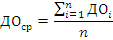     где:     – средний размер оклада (должностного оклада),  ставки  заработной платы работников основного персонала;    – размер оклада  (должностного  оклада),  ставки  заработной  платы работника основного персонала,  установленный  в  соответствии  со  штатным расписанием  муниципального учреждения;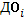     n - штатная численность работников основного персонала.           Средний размер оклада (должностного оклада), ставки заработной платы работников основного персонала для определения размера должностного оклада директора подлежит пересмотру в случае:изменения утвержденной штатной численности работников основного персонала  муниципального учреждения более чем на 15 %;увеличения (индексации) окладов (должностных окладов), ставок заработной платы работников.Квалификационные уровниДолжностьМинимальный размер оклада (должностного   оклада), ставки  заработной платы, руб.1 квалификационный уровень                            Специалист по работе с молодежью2375,002 квалификационный уровеньЗаведующий хозяйством2 610,00Квалификационные уровниДолжностьМинимальный размер оклада (должностного   оклада), ставки  заработной платы, руб.1 квалификационный уровень              (вахтер, уборщик служебных помещений, сторож)        1839,00Должности, не вошедшие в профессиональные   
квалификационные группыМинимальный размер оклада
(должностного оклада), ставки заработной платы, руб.Методист по работе с молодежью2 868,00Начальник (заведующий) отдела (филиала) 
в учреждениях молодежной политики4 749,00Квалификационные уровниДолжностьМинимальный размер оклада (должностного   оклада), ставки  заработной платы, руб.1 квалификационный уровень                            Инспектор по кадрам2375,002 квалификационный уровеньЗаведующий хозяйством2 610,00Квалификационные уровниДолжностьМинимальный размер оклада (должностного   оклада), ставки  заработной платы, руб.1 квалификационный уровень                            Делопроизводитель2140,00Квалификационные уровниДолжностьМинимальный размер оклада (должностного   оклада), ставки  заработной платы, руб.1 квалификационный уровень              (кладовщик)        1839,00Квалификационные уровниДолжностьМинимальный размер оклада (должностного   оклада), ставки  заработной платы, руб.1 квалификационный уровень              Спортсмен-инструктор        4748,00Квалификационные уровниДолжностьМинимальный размер оклада (должностного   оклада), ставки  заработной платы, руб.3  квалификационный уровень              Медицинская сестра        3455,00Квалификационные уровниДолжностьМинимальный размер оклада (должностного   оклада), ставки  заработной платы, руб.2  квалификационный уровень              Врач        4748,00Квалификационные уровниДолжностьМинимальный размер оклада (должностного   оклада), ставки  заработной платы, руб.1  квалификационный уровень              Секретарь учебной части        2140,00Квалификационные уровниДолжностьМинимальный размер оклада (должностного   оклада), ставки  заработной платы, руб.2  квалификационный уровень              Тренер-преподаватель, педагог организатор, инструктор-методист)        4089,003  квалификационный уровень              Старший тренер-преподаватель4419,00Категория работниковКритерии оценкиПериодичность оценки для ежемесячного установления выплатПериодичность оценки для ежемесячного установления выплатПредельное количество балловПредельное количество баллов123344Выплаты за важность выполняемой работы, степень самостоятельности и ответственностипри выполнении поставленных задачВыплаты за важность выполняемой работы, степень самостоятельности и ответственностипри выполнении поставленных задачВыплаты за важность выполняемой работы, степень самостоятельности и ответственностипри выполнении поставленных задачВыплаты за важность выполняемой работы, степень самостоятельности и ответственностипри выполнении поставленных задачВыплаты за важность выполняемой работы, степень самостоятельности и ответственностипри выполнении поставленных задачВыплаты за важность выполняемой работы, степень самостоятельности и ответственностипри выполнении поставленных задачВыплаты за важность выполняемой работы, степень самостоятельности и ответственностипри выполнении поставленных задачМетодист по работе с молодежью, инспектор по кадрамвнедрение и использование в работе новых методов, технологий, оборудования  или  программного обеспечения, одобренных на собрании работников учреждениявнедрение и использование в работе новых методов, технологий, оборудования  или  программного обеспечения, одобренных на собрании работников учрежденияежеквартально;подтверждение: протокол собранияежеквартально;подтверждение: протокол собранияколичестводо 2 - 10 балловсвыше 2 – 15 балловколичестводо 2 - 10 балловсвыше 2 – 15 балловМетодист по работе с молодежью, инспектор по кадрамсвоевременное предоставление информации по запросам физических и юридических лицсвоевременное предоставление информации по запросам физических и юридических лицежемесячно; оценивается по количеству ответов на запросыежемесячно; оценивается по количеству ответов на запросы3 и более - 5 баллов3 и более - 5 балловМетодист по работе с молодежью, инспектор по кадрамповышение квалификации повышение квалификации ежемесячно; оценивается по количеству участий в образовательных программах, мероприятиях (подтверждение: сертификат, диплом, удостоверение о повышение квалификации)ежемесячно; оценивается по количеству участий в образовательных программах, мероприятиях (подтверждение: сертификат, диплом, удостоверение о повышение квалификации)количество документов, подтверждающих участие в образовательных программах, мероприятиях:5 балловколичество документов, подтверждающих участие в образовательных программах, мероприятиях:5 балловМетодист по работе с молодежью, инспектор по кадрамотсутствие обоснованных зафиксированных замечаний к деятельности отсутствие обоснованных зафиксированных замечаний к деятельности ежемесячно: оценивается по отсутствию письменных замечанийежемесячно: оценивается по отсутствию письменных замечаний5 баллов5 балловМетодист по работе с молодежью, инспектор по кадрамсвоевременная подготовка локальных нормативных актов и иных документовсвоевременная подготовка локальных нормативных актов и иных документовежемесячно; оценивается по факту выполнения плана-графика сдачи и подготовки документации, отсутствия  замечаний  со стороны администрации ежемесячно; оценивается по факту выполнения плана-графика сдачи и подготовки документации, отсутствия  замечаний  со стороны администрации 5  баллов5  балловМетодист по работе с молодежью, инспектор по кадраморганизация участия представителей муниципального образования в конкурсах, проектах, мероприятиях различного уровняорганизация участия представителей муниципального образования в конкурсах, проектах, мероприятиях различного уровняежемесячно; оценивается по численности участников,  участвующих в проектах, мероприятиях (подтверждение: приказ по учреждению,  письмо, приказ от учредителя)ежемесячно; оценивается по численности участников,  участвующих в проектах, мероприятиях (подтверждение: приказ по учреждению,  письмо, приказ от учредителя)количество участников,  участвующих в конкурсах, проектах, мероприятиях различного уровня:  до 10 чел. - 10 балловсвыше 10 чел.  - 15 балловколичество участников,  участвующих в конкурсах, проектах, мероприятиях различного уровня:  до 10 чел. - 10 балловсвыше 10 чел.  - 15 балловСпециалист по  работе с молодежью, внедрение и использование в работе новых методов, технологий, оборудования  или  программного обеспечения, одобренных на собрании работников учреждениявнедрение и использование в работе новых методов, технологий, оборудования  или  программного обеспечения, одобренных на собрании работников учрежденияежеквартально;подтверждение: протокол собранияежеквартально;подтверждение: протокол собранияколичестводо 2 - 10 балловсвыше 2 – 15 балловколичестводо 2 - 10 балловсвыше 2 – 15 балловСпециалист по  работе с молодежью, своевременное предоставление информации по запросам физических и юридических лицсвоевременное предоставление информации по запросам физических и юридических лицежемесячно; оценивается по количеству ответов на запросыежемесячно; оценивается по количеству ответов на запросы3 и более - 5 баллов3 и более - 5 балловСпециалист по  работе с молодежью, своевременная подготовка локальных нормативных актов и иных документовсвоевременная подготовка локальных нормативных актов и иных документовежемесячно; оценивается по факту выполнения плана-графика сдачи и подготовки документации, отсутствия  замечаний  со стороны администрации ежемесячно; оценивается по факту выполнения плана-графика сдачи и подготовки документации, отсутствия  замечаний  со стороны администрации 5  баллов5  балловСпециалист по  работе с молодежью, повышение квалификации повышение квалификации ежемесячно; оценивается по количеству участий в образовательных программах, мероприятиях (подтверждение: сертификат, диплом, удостоверение о повышение квалификации)ежемесячно; оценивается по количеству участий в образовательных программах, мероприятиях (подтверждение: сертификат, диплом, удостоверение о повышение квалификации)количество документов, подтверждающих участие в образовательных программах, мероприятиях: 5 баллов количество документов, подтверждающих участие в образовательных программах, мероприятиях: 5 баллов Специалист по  работе с молодежью, отсутствие обоснованных зафиксированных замечаний к деятельности отсутствие обоснованных зафиксированных замечаний к деятельности ежемесячно: оценивается по отсутствию письменных замечанийежемесячно: оценивается по отсутствию письменных замечаний5 баллов5 балловСпециалист по  работе с молодежью, подготовка и размещение информации о проектах и мероприятиях учреждения 
в интернете, на телевидении, радио и в печатных средствах массовой информацииподготовка и размещение информации о проектах и мероприятиях учреждения 
в интернете, на телевидении, радио и в печатных средствах массовой информацииежемесячно; оценивается по количеству подготовленных информационных материалов (подтверждение: скрин-шот для интернет материалов, VHS или DVD  для радио и телевидения, ксерокопии для печатных средствах массовой информации)ежемесячно; оценивается по количеству подготовленных информационных материалов (подтверждение: скрин-шот для интернет материалов, VHS или DVD  для радио и телевидения, ксерокопии для печатных средствах массовой информации)до 2 информационных материалов – 10 баллов
свыше 2 информационных материалов – 15 балловдо 2 информационных материалов – 10 баллов
свыше 2 информационных материалов – 15 балловСпециалист по  работе с молодежью, наличие соглашений, договоров о совместной деятельности, привлечение внебюджетных средств для достижении целей направления деятельности отделаналичие соглашений, договоров о совместной деятельности, привлечение внебюджетных средств для достижении целей направления деятельности отделаежеквартально; оценивается по факту наличия подписанного соглашения, договора о совместной деятельности; оценивается по факту привлечения сторонних экспертов к деятельности; оценивается по факту привлечения внебюджетных средств на реализацию деятельности ежеквартально; оценивается по факту наличия подписанного соглашения, договора о совместной деятельности; оценивается по факту привлечения сторонних экспертов к деятельности; оценивается по факту привлечения внебюджетных средств на реализацию деятельности  10 баллов10 баллов20 баллов 10 баллов10 баллов20 балловСпециалист по  работе с молодежью, соблюдение сроков установленных трудовым законодательством по оформлению приема, перевода, увольнения работников, систематизация в установленном порядке личных дел (карточек), кадровых приказовсоблюдение сроков установленных трудовым законодательством по оформлению приема, перевода, увольнения работников, систематизация в установленном порядке личных дел (карточек), кадровых приказовежемесячно;  оценивается по факту отсутствия зафиксированных в журнале учета работ обоснованных замечаний и жалобежемесячно;  оценивается по факту отсутствия зафиксированных в журнале учета работ обоснованных замечаний и жалоб5 баллов5 балловСпециалист по  работе с молодежью, ведение документации в соответствии с нормативными актами, регламентирующими работуведение документации в соответствии с нормативными актами, регламентирующими работуежемесячно;   оценивается по факту отсутствия зафиксированных в журнале учета работ обоснованных замечаний и жалобежемесячно;   оценивается по факту отсутствия зафиксированных в журнале учета работ обоснованных замечаний и жалоб5 баллов5 балловСпециалист по  работе с молодежью, организация  надлежащего  хранения документоворганизация  надлежащего  хранения документовежеквартально; оценивается по факту отсутствия зафиксированных в журнале учета работ обоснованных замечаний и жалобежеквартально; оценивается по факту отсутствия зафиксированных в журнале учета работ обоснованных замечаний и жалоб5 баллов5 балловСпециалист по  работе с молодежью, внедрение в учреждении единых требований к оформлению документоввнедрение в учреждении единых требований к оформлению документовежегодно; подтверждение: приказ по учреждениюежегодно; подтверждение: приказ по учреждению5 баллов5 балловЗаведующий хозяйством обеспечение  надлежащего  хранения и использования материальных ценностейобеспечение  надлежащего  хранения и использования материальных ценностейежемесячно; оценивается по отсутствию зафиксированных   фактов нарушенийежемесячно; оценивается по отсутствию зафиксированных   фактов нарушений10 баллов10 балловЗаведующий хозяйством организация систематизации учета инвентаря, оборудования, материальных запасоворганизация систематизации учета инвентаря, оборудования, материальных запасовежеквартально; оценивается по наличию картотеки движения инвентаря, оборудования, материальных ценностейежеквартально; оценивается по наличию картотеки движения инвентаря, оборудования, материальных ценностей5 баллов5 балловЗаведующий хозяйством проведение учебно-тренировочных занятий по соблюдению требований пожарной безопасностипроведение учебно-тренировочных занятий по соблюдению требований пожарной безопасностиежеквартально;оценивается по факту проведения занятий ежеквартально;оценивается по факту проведения занятий 10 баллов10 балловЗаведующий хозяйством отсутствие расхождения с данными бух. учета по результатам инвентаризации отсутствие расхождения с данными бух. учета по результатам инвентаризации ежегодно;   оценивается по результатам инвентаризацииежегодно;   оценивается по результатам инвентаризации15 баллов15 балловЗаведующий хозяйством отсутствие обоснованных зафиксированных замечаний к деятельности сотрудникаотсутствие обоснованных зафиксированных замечаний к деятельности сотрудникаежемесячно;    оценивается по факту отсутствия зафиксированных в журнале учета работ обоснованных замечаний и жалобежемесячно;    оценивается по факту отсутствия зафиксированных в журнале учета работ обоснованных замечаний и жалоб5 баллов5 балловЗаведующий хозяйством обеспечение содержания в исправном состоянии систем электроснабжения, водоснабжения, пожарно-охранной сигнализации, обеспечение их безаварийной и экономичной работыобеспечение содержания в исправном состоянии систем электроснабжения, водоснабжения, пожарно-охранной сигнализации, обеспечение их безаварийной и экономичной работыежеквартально; оценивается по факту отсутствия зафиксированных в журнале учета работ обоснованных замечаний и жалобежеквартально; оценивается по факту отсутствия зафиксированных в журнале учета работ обоснованных замечаний и жалоб10 баллов10 балловУборщик служебных помещенийотсутствие обоснованных зафиксированных замечаний к деятельности сотрудника отсутствие обоснованных зафиксированных замечаний к деятельности сотрудника ежемесячно; оценивается по факту отсутствия зафиксированных в журнале учета работ обоснованных замечаний и жалобежемесячно; оценивается по факту отсутствия зафиксированных в журнале учета работ обоснованных замечаний и жалоб10 баллов10 балловУборщик служебных помещенийсоблюдение требований техники безопасности, пожарной безопасности и охраны трудасоблюдение требований техники безопасности, пожарной безопасности и охраны трудаежемесячно;  оценивается по отсутствию зафиксированных нарушенийежемесячно;  оценивается по отсутствию зафиксированных нарушений10 баллов10 балловВахтер, сторожобеспечение сохранности материальных ценностейобеспечение сохранности материальных ценностейежемесячно;   оценивается по факту отсутствия случаев краж, порчи имуществаежемесячно;   оценивается по факту отсутствия случаев краж, порчи имущества10 баллов10 балловВахтер, сторожсоблюдение требований техники безопасности, пожарной безопасности и охраны трудасоблюдение требований техники безопасности, пожарной безопасности и охраны трудаежемесячно; оценивается по отсутствию зафиксированных нарушенийежемесячно; оценивается по отсутствию зафиксированных нарушений5 баллов5 балловВахтер, сторожотсутствие обоснованных зафиксированных замечаний к деятельности сотрудника отсутствие обоснованных зафиксированных замечаний к деятельности сотрудника ежемесячно;   оценивается по факту отсутствия зафиксированных в журнале учета работ обоснованных замечаний и жалобежемесячно;   оценивается по факту отсутствия зафиксированных в журнале учета работ обоснованных замечаний и жалоб5 баллов5 балловМетодист по работе с молодежьюподдержка молодежных общественных объединений при организации деятельности по разработке проектов объединения;поддержка молодежных общественных объединений при организации деятельности по разработке проектов объединения;ежемесячно; подтверждение: по журналу учета работы молодежных объединений, количество разработанных молодежных проектов (оценивается по журналу учета)количество  зарегистрированных в грантовых конкурсах молодежных проектов (оценивается по листу регистрации в грантовом конкурсе) количество проектов-победителейежемесячно; подтверждение: по журналу учета работы молодежных объединений, количество разработанных молодежных проектов (оценивается по журналу учета)количество  зарегистрированных в грантовых конкурсах молодежных проектов (оценивается по листу регистрации в грантовом конкурсе) количество проектов-победителейдо 2 проектов 10 балловсвыше 2 проектов 20 балловдо 1 проекта 15 балловсвыше 1 проектов 20 баллов25 балловдо 2 проектов 10 балловсвыше 2 проектов 20 балловдо 1 проекта 15 балловсвыше 1 проектов 20 баллов25 балловМетодист по работе с молодежьюналичие положительных отзывов, материалов в печатных изданиях, телевизионных сюжетов о проведенных мероприятиях или реализуемых проектах от сторонних организаций наличие положительных отзывов, материалов в печатных изданиях, телевизионных сюжетов о проведенных мероприятиях или реализуемых проектах от сторонних организаций ежемесячно;подтверждение: письмо, копия материала из средств массовой информации, копия телевизионного сюжета на DVD дискеежемесячно;подтверждение: письмо, копия материала из средств массовой информации, копия телевизионного сюжета на DVD дискетелевизионный сюжет – 10  баллов;  материал в средствах массовой информации – 10 баллов благодарственное письмо – 5 балловтелевизионный сюжет – 10  баллов;  материал в средствах массовой информации – 10 баллов благодарственное письмо – 5 балловМетодист по работе с молодежьюсвоевременное и квалифицированное выполнение приказов, распоряжений и поручений руководителясвоевременное и квалифицированное выполнение приказов, распоряжений и поручений руководителяежемесячно; оценивается по факту отсутствия обоснованных зафиксированных замечанийежемесячно; оценивается по факту отсутствия обоснованных зафиксированных замечаний15 баллов15 балловМетодист по работе с молодежьюразработка и издание методических материаловразработка и издание методических материаловежеквартально; оценивается по количеству и видам методических материалов (подтверждение: предъявление методических материалов)ежеквартально; оценивается по количеству и видам методических материалов (подтверждение: предъявление методических материалов)разработка  15  баллов, издание 30  баллов;разработка  15  баллов, издание 30  баллов;Методист по работе с молодежьюпроведение социологических исследований по актуальным вопросам жизни молодежи и молодежной политики и их размещение в методических сборниках, СМИпроведение социологических исследований по актуальным вопросам жизни молодежи и молодежной политики и их размещение в методических сборниках, СМИежеквартально; оценивается по факту наличия социологического исследования с выводами  (подтверждение: скрин-шот для интернет материалов, ксерокопии для печатных средствах массовой информации)ежеквартально; оценивается по факту наличия социологического исследования с выводами  (подтверждение: скрин-шот для интернет материалов, ксерокопии для печатных средствах массовой информации) до 1 исследований -  10 балловсвыше 1 исследования-  15 баллов до 1 исследований -  10 балловсвыше 1 исследования-  15 балловМетодист по работе с молодежьюподготовка и реализация программ и проектов, определяющих развитие учреждения  подготовка и реализация программ и проектов, определяющих развитие учреждения  полугодие; оценивается по факту участия в проектах и конкурсах (подтверждение: сертификаты победителя, договора о предоставлении субсидий)полугодие; оценивается по факту участия в проектах и конкурсах (подтверждение: сертификаты победителя, договора о предоставлении субсидий)подготовка документов 10 балловреализация 15 балловподготовка документов 10 балловреализация 15 балловМетодист по работе с молодежьюорганизация и проведение грантового конкурса поддержки молодежных проектов на территории муниципального образованияорганизация и проведение грантового конкурса поддержки молодежных проектов на территории муниципального образованияполугодие;  подтверждение отчет об исполнении плана организации грантового конкурса количество участников грантового конкурса (оценивается по списку регистрации)количество поддержанных проектовоценивается по протоколу конкурса)полугодие;  подтверждение отчет об исполнении плана организации грантового конкурса количество участников грантового конкурса (оценивается по списку регистрации)количество поддержанных проектовоценивается по протоколу конкурса)до 10 человек - 20 балловсвыше 10 человек - 30 балловдо 1 человек 15 балловсвыше 1 человек 25 балловдо 10 человек - 20 балловсвыше 10 человек - 30 балловдо 1 человек 15 балловсвыше 1 человек 25 балловМетодист по работе с молодежьювыполнение показателей установленных муниципальным  заданиемвыполнение показателей установленных муниципальным  заданиемежеквартально; подтверждение: отчет о выполнении муниципального заданияежеквартально; подтверждение: отчет о выполнении муниципального задания5 баллов5 балловМетодист по работе с молодежьюналичие  действующего молодежного актива в рамках направления деятельностиналичие  действующего молодежного актива в рамках направления деятельностиежемесячно; подтверждение: список актива, ежемесячный отчет о работе активаежемесячно; подтверждение: список актива, ежемесячный отчет о работе актива1 актив 5 баллов1 актив 5 балловМетодист по работе с молодежьюоценка результатов  деятельности  сотрудника   органами  государственной власти, и (или) местного самоуправленияоценка результатов  деятельности  сотрудника   органами  государственной власти, и (или) местного самоуправленияежеквартально;подтверждение: грамота, диплом ежеквартально;подтверждение: грамота, диплом от органа местного самоуправления 5 баллов;                                                                       от органа государственной власти Красноярского края - 15 баллов ; от органа государственной власти РФ - 20 балловот органа местного самоуправления 5 баллов;                                                                       от органа государственной власти Красноярского края - 15 баллов ; от органа государственной власти РФ - 20 балловорганизация межведомственного взаимодействия организация межведомственного взаимодействия ежемесячно; оценивается по наличию соглашений о взаимодействии (межведомственный организационный план, согласованный ведомствами)ежемесячно; оценивается по наличию соглашений о взаимодействии (межведомственный организационный план, согласованный ведомствами)наличие 5 балловналичие 5 балловпроведение консультаций, мастер-классов для физических лиц, для работников органов по делам молодежи, для организаций и учреждений, занимающихся молодежными проектамипроведение консультаций, мастер-классов для физических лиц, для работников органов по делам молодежи, для организаций и учреждений, занимающихся молодежными проектамиежемесячно; оценивается по количеству проведенных консультаций, мастер-классов (подтверждение: журнал регистрации)ежемесячно; оценивается по количеству проведенных консультаций, мастер-классов (подтверждение: журнал регистрации)до 10 консультаций, мастер-классов – 5 балловсвыше 5 консультаций, мастер-классов – от 5 до 20 балловдо 10 консультаций, мастер-классов – 5 балловсвыше 5 консультаций, мастер-классов – от 5 до 20 балловСпециалист по работе с молодежьюосуществление консультационной помощи молодежи по всему спектру вопросов жизнедеятельностиосуществление консультационной помощи молодежи по всему спектру вопросов жизнедеятельностиежемесячно;подтверждение: журнал регистраций запросов и консультаций(оценивается по журналу регистрации)ежемесячно;подтверждение: журнал регистраций запросов и консультаций(оценивается по журналу регистрации)количество получателей информационных услугдо 30 человек - 5 баллов свыше 30 человек – от 5 до 30 балловколичество получателей информационных услугдо 30 человек - 5 баллов свыше 30 человек – от 5 до 30 балловСпециалист по работе с молодежьюосуществление программ и проектов информирования и социального просвещения по всему спектру вопросов жизни молодежи в обществе (здоровье, спорт, образование, жилье, досуг, труд, карьера, общественная и личная жизнь, семья, международные отношения, жизнь молодежи в других странах и др.)осуществление программ и проектов информирования и социального просвещения по всему спектру вопросов жизни молодежи в обществе (здоровье, спорт, образование, жилье, досуг, труд, карьера, общественная и личная жизнь, семья, международные отношения, жизнь молодежи в других странах и др.)ежеквартально;подтверждение: по ежеквартальному отчету об исполнении плана ежеквартально;подтверждение: по ежеквартальному отчету об исполнении плана количество программ и проектов информирования и социального просвещения-до 200 человек - 20 балловсвыше 200 человек – 30 балловколичество программ и проектов информирования и социального просвещения-до 200 человек - 20 балловсвыше 200 человек – 30 балловСпециалист по работе с молодежьюналичие положительных отзывов, материалов в печатных изданиях, телевизионных сюжетов о проведенных мероприятиях или реализуемых проектах от сторонних организаций наличие положительных отзывов, материалов в печатных изданиях, телевизионных сюжетов о проведенных мероприятиях или реализуемых проектах от сторонних организаций ежемесячно;подтверждение: письмо, копия материала из средств массовой информации, копия телевизионного сюжета на DVD дискеежемесячно;подтверждение: письмо, копия материала из средств массовой информации, копия телевизионного сюжета на DVD дискетелевизионный сюжет – 10  баллов ; материал в средствах массовой информации – 10 баллов благодарственное письмо – 5 балловтелевизионный сюжет – 10  баллов ; материал в средствах массовой информации – 10 баллов благодарственное письмо – 5 балловСпециалист по работе с молодежьюоценка результатов  деятельности  сотрудника   органами  государственной власти, и (или) местного самоуправленияоценка результатов  деятельности  сотрудника   органами  государственной власти, и (или) местного самоуправленияежеквартально;подтверждение: грамота, диплом ежеквартально;подтверждение: грамота, диплом от органа местного самоуправления 5 баллов                                                                       от органа государственной власти Красноярского края - 15 баллов  от органа государственной власти РФ - 20 балловот органа местного самоуправления 5 баллов                                                                       от органа государственной власти Красноярского края - 15 баллов  от органа государственной власти РФ - 20 балловСпециалист по работе с молодежьюсвоевременное и квалифицированное выполнение приказов, распоряжений и поручений руководителясвоевременное и квалифицированное выполнение приказов, распоряжений и поручений руководителяежемесячно;оценивается по факту отсутствия обоснованных зафиксированных замечанийежемесячно;оценивается по факту отсутствия обоснованных зафиксированных замечаний15 баллов15 балловСпециалист по работе с молодежьювыполнение показателей установленных муниципальным  заданиемвыполнение показателей установленных муниципальным  заданиемежеквартально; подтверждение: отчет о выполнении муниципального заданияежеквартально; подтверждение: отчет о выполнении муниципального задания5 баллов5 балловСпециалист по работе с молодежьюналичие  действующего молодежного актива в рамках направления деятельностиналичие  действующего молодежного актива в рамках направления деятельностиежемесячно; подтверждение: список актива, ежемесячный отчет о работе активаежемесячно; подтверждение: список актива, ежемесячный отчет о работе актива 1 актив 5  баллов 1 актив 5  балловСпециалист по работе с молодежьюорганизация межведомственного взаимодействия организация межведомственного взаимодействия ежемесячно; оценивается по наличию соглашений о взаимодействии (межведомственный организационный план, согласованный ведомствами)ежемесячно; оценивается по наличию соглашений о взаимодействии (межведомственный организационный план, согласованный ведомствами)наличие 5 балловналичие 5 балловСпециалист по работе с молодежьюобновление информации на  интернет-ресурсах учрежденияобновление информации на  интернет-ресурсах учрежденияежемесячно; оценивается по факту отсутствия обоснованных зафиксированных замечанийежемесячно; оценивается по факту отсутствия обоснованных зафиксированных замечаний5 баллов5 балловСпециалист по работе с молодежьюорганизация работы по подготовке и размещению информации о проектах и мероприятиях учреждения в интернете, на телевидении, радио и в печатных средствах массовой информацииорганизация работы по подготовке и размещению информации о проектах и мероприятиях учреждения в интернете, на телевидении, радио и в печатных средствах массовой информацииежемесячно; подтверждение: скрин-шот для интернет материалов, VHS или DVD  для радио и телевидения, ксерокопии для печатных средствах массовой информации)ежемесячно; подтверждение: скрин-шот для интернет материалов, VHS или DVD  для радио и телевидения, ксерокопии для печатных средствах массовой информации)количество подготовленных и размещенных информационных материалов до 5 – 5  баллов  свыше 5 - 10 баллов количество подготовленных и размещенных информационных материалов до 5 – 5  баллов  свыше 5 - 10 баллов Специалист по работе с молодежьюучастие в программах и проектах информирования и социального просвещения иных специалистов, центра, органа по делам молодежи, других отраслей по всему спектру вопросов жизни молодежи в обществе участие в программах и проектах информирования и социального просвещения иных специалистов, центра, органа по делам молодежи, других отраслей по всему спектру вопросов жизни молодежи в обществе ежеквартально; подтверждение: по ежеквартальному отчету об исполнении плана, приказ на участие в просветительских мероприятиях ежеквартально; подтверждение: по ежеквартальному отчету об исполнении плана, приказ на участие в просветительских мероприятиях количество мероприятий, в которых участвовал специалист до 5 - 5 балловсвыше 5 -   10 балловколичество мероприятий, в которых участвовал специалист до 5 - 5 балловсвыше 5 -   10 балловСпециалист по работе с молодежьюорганизационно-техническая поддержка молодежных общественных объединений в реализации социальных проектоворганизационно-техническая поддержка молодежных общественных объединений в реализации социальных проектовежемесячно;подтверждение:  по отчету о работе молодежных объединений количество реализованных проектовколичество молодежи, привлеченной к реализации социальных проектов-количество граждан - получателей услуг от молодежного социального проекта (участники, эксперты, зрители)ежемесячно;подтверждение:  по отчету о работе молодежных объединений количество реализованных проектовколичество молодежи, привлеченной к реализации социальных проектов-количество граждан - получателей услуг от молодежного социального проекта (участники, эксперты, зрители)до 2 - 5 баллов свыше 2 -10 балловдо 50 - 5 баллов свыше 50 -10 балловдо 2 - 5 баллов свыше 2 -10 балловдо 50 - 5 баллов свыше 50 -10 балловСпециалист по работе с молодежьюобеспечение доступа молодежных объединений к материально-техническим ресурсам, имеющимся в муниципальном образованииобеспечение доступа молодежных объединений к материально-техническим ресурсам, имеющимся в муниципальном образованииежемесячно;подтверждение: договора сотрудничества с другими организациями, учреждениями по созданию условий для развития молодежных общественных объединений;ежемесячно;подтверждение: договора сотрудничества с другими организациями, учреждениями по созданию условий для развития молодежных общественных объединений;количество договоров сотрудничества с другими организациями, учреждениями по созданию условий для развития молодежных общественных объединений- до 2  - 5 балловсвыше 2  - 10 балловколичество договоров сотрудничества с другими организациями, учреждениями по созданию условий для развития молодежных общественных объединений- до 2  - 5 балловсвыше 2  - 10 балловСпециалист по работе с молодежьюобеспечение организационного сопровождения  реализации массовых мероприятий молодежными объединениями в социально-культурных, образовательных мероприятиях муниципального образования обеспечение организационного сопровождения  реализации массовых мероприятий молодежными объединениями в социально-культурных, образовательных мероприятиях муниципального образования ежемесячно;подтверждение:  по  отчетам о деятельности молодежных общественных объединений количество самопрезентаций, творческих номеров, акций, флеш-мобовколичество граждан - получателей услуг от молодежного социального проекта (участники, зрители)ежемесячно;подтверждение:  по  отчетам о деятельности молодежных общественных объединений количество самопрезентаций, творческих номеров, акций, флеш-мобовколичество граждан - получателей услуг от молодежного социального проекта (участники, зрители)до 3 - 5 баллов свыше 5 -10 балловдо 50 - 5 баллов свыше 50 -10 балловдо 3 - 5 баллов свыше 5 -10 балловдо 50 - 5 баллов свыше 50 -10 балловСпециалист по работе с молодежьюобеспечение развития молодежных объеденийобеспечение развития молодежных объеденийежемесячно;оценивается по количеству документально зафиксированных достижений ежемесячно;оценивается по количеству документально зафиксированных достижений количество наград: грамот, дипломов, сертификатов, получателей премии и др.до 2 - 5 баллов свыше 2 - 10 балловколичество наград: грамот, дипломов, сертификатов, получателей премии и др.до 2 - 5 баллов свыше 2 - 10 балловСпециалист по работе с молодежьювовлечение несовершеннолетних от 14 до 18 лет, находящихся в социально опасном положении,  к участию в проектах и мероприятиях, проводимых учреждениемвовлечение несовершеннолетних от 14 до 18 лет, находящихся в социально опасном положении,  к участию в проектах и мероприятиях, проводимых учреждениемежемесячно;подтверждение: журнал регистрации участников мероприятий, аналитическая справка по итогам мероприятийежемесячно;подтверждение: журнал регистрации участников мероприятий, аналитическая справка по итогам мероприятийколичество участников до 5 - 10 баллов свыше 5 - 15 балловколичество участников до 5 - 10 баллов свыше 5 - 15 балловСпециалист по работе с молодежьюобеспечение сохранности молодежи занимающейся в кружках, секциях, клубовобеспечение сохранности молодежи занимающейся в кружках, секциях, клубовежемесячно;подтверждение: журнал учета посещаемостиежемесячно;подтверждение: журнал учета посещаемостиСохранность 100 % в месяц – 5 балловСохранность 100 % в месяц – 5 балловСпециалист по работе с молодежьювовлечение несовершеннолетних от 14 до 18 лет, находящихся в трудной жизненной ситуации,  к участию в проектах и мероприятиях, проводимых учреждениемвовлечение несовершеннолетних от 14 до 18 лет, находящихся в трудной жизненной ситуации,  к участию в проектах и мероприятиях, проводимых учреждениемежемесячно;подтверждение: журнал регистрации участников мероприятий, аналитическая справка по итогам мероприятийежемесячно;подтверждение: журнал регистрации участников мероприятий, аналитическая справка по итогам мероприятийколичество участников до 5 - 10 баллов свыше 5 - 15 балловколичество участников до 5 - 10 баллов свыше 5 - 15 балловосуществление контроля за соблюдением трудовой дисциплины, правил внутреннего трудового распорядкаосуществление контроля за соблюдением трудовой дисциплины, правил внутреннего трудового распорядкаежемесячно; подтверждение: ежемесячный отчет о состоянии трудовой дисциплины и соблюдения правил внутреннего трудового распорядкаежемесячно; подтверждение: ежемесячный отчет о состоянии трудовой дисциплины и соблюдения правил внутреннего трудового распорядка5 баллов5 балловпрофессиональное развитие путем участия в курсах повышения квалификации, обучающих семинарахпрофессиональное развитие путем участия в курсах повышения квалификации, обучающих семинарахежеквартально; оценивается по факту получения сертификата, диплома, удостоверения о повышении квалификацииежеквартально; оценивается по факту получения сертификата, диплома, удостоверения о повышении квалификации5 баллов5 балловотсутствие нарушений трудового законодательстваотсутствие нарушений трудового законодательстваежеквартально; подтверждение: отсутствие замечаний проверяющих органовежеквартально; подтверждение: отсутствие замечаний проверяющих органов10 баллов10 балловорганизация учета и сохранности кадровых документоворганизация учета и сохранности кадровых документовежемесячно; оценивается по факту отсутствия замечаний ежемесячно; оценивается по факту отсутствия замечаний 10 баллов10 балловприменение в работе специализированных программ, повышающих эффективность работы и сокращающих время обработки документовприменение в работе специализированных программ, повышающих эффективность работы и сокращающих время обработки документовежеквартально; оценивается по факту примененияежеквартально; оценивается по факту применения15 баллов15 балловзаведующий хозяйствомосуществление обследования технического состояния сооружений, оборудования, машин и механизмов в целях своевременного выявления и устранения неисправностейосуществление обследования технического состояния сооружений, оборудования, машин и механизмов в целях своевременного выявления и устранения неисправностейежемесячно;                                                                    оценивается по факту отсутствия аварийных ситуацийежемесячно;                                                                    оценивается по факту отсутствия аварийных ситуаций10 баллов10 балловзаведующий хозяйствомсвоевременное и квалифицированное выполнение приказов, распоряжений и поручений руководствасвоевременное и квалифицированное выполнение приказов, распоряжений и поручений руководстваежемесячно; оценивается по факту отсутствия обоснованных зафиксированных замечанийежемесячно; оценивается по факту отсутствия обоснованных зафиксированных замечаний5 баллов5 балловзаведующий хозяйствомобеспечение сохранности складируемых товарно-материальных ценностей, хозяйственного инвентаряобеспечение сохранности складируемых товарно-материальных ценностей, хозяйственного инвентаряежемесячно; оценивается по отсутствия фактов порчи товарно-материальных ценностейежемесячно; оценивается по отсутствия фактов порчи товарно-материальных ценностей10 баллов10 балловзаведующий хозяйствомосуществление контроля за соблюдением в служебных помещениях санитарных норм, информирование руководства о замечаниях для принятия мер к их устранениюосуществление контроля за соблюдением в служебных помещениях санитарных норм, информирование руководства о замечаниях для принятия мер к их устранениюежемесячно;оценивается по факту соответствия служебных помещений санитарным нормамежемесячно;оценивается по факту соответствия служебных помещений санитарным нормам5 баллов5 балловзаведующий хозяйствомоперативное принятие мер, включая своевременное информирование руководства, по устранению нарушений техники безопасности, противопожарных и иных правил, создающих угрозу деятельности учреждения, его работникам и иным лицам оперативное принятие мер, включая своевременное информирование руководства, по устранению нарушений техники безопасности, противопожарных и иных правил, создающих угрозу деятельности учреждения, его работникам и иным лицам ежеквартально;подтверждение: служебная записка, докладнаяежеквартально;подтверждение: служебная записка, докладная10 баллов10 балловзаведующий хозяйствомбесперебойное обеспечение работы оборудования (сантехнического, тепловых сетей)бесперебойное обеспечение работы оборудования (сантехнического, тепловых сетей)ежемесячно; оценивается по факту отсутствия обоснованных зафиксированных замечанийежемесячно; оценивается по факту отсутствия обоснованных зафиксированных замечаний10 баллов10 балловУборщик служебных помещенийобеспечение сохранности хозяйственного инвентаряобеспечение сохранности хозяйственного инвентаряежемесячно; оценивается по отсутствию фактов утраты хозяйственного инвентаряежемесячно; оценивается по отсутствию фактов утраты хозяйственного инвентаря10 баллов10 балловУборщик служебных помещенийсоблюдение качества выполняемых работ в части выполнения возложенных функциональных обязанностейсоблюдение качества выполняемых работ в части выполнения возложенных функциональных обязанностейежеквартально; оценивается по факту отсутствия обоснованных зафиксированных замечанийежеквартально; оценивается по факту отсутствия обоснованных зафиксированных замечаний10 баллов10 балловВахтер, сторожобеспечение общественного порядка и пропускного режимаобеспечение общественного порядка и пропускного режимаежемесячно; оценивается по факту отсутствия /  предотвращения нарушения общественного порядкаежемесячно; оценивается по факту отсутствия /  предотвращения нарушения общественного порядка10 баллов10 балловВахтер, сторожсодержание в надлежащем состоянии рабочего места, оборудованиясодержание в надлежащем состоянии рабочего места, оборудованияежеквартально;оценивается по факту отсутствия обоснованных зафиксированных замечанийежеквартально;оценивается по факту отсутствия обоснованных зафиксированных замечаний10 баллов10 балловВахтер, сторожсоблюдение правил эксплуатации и обслуживания машин и механизмов при выполнении работсоблюдение правил эксплуатации и обслуживания машин и механизмов при выполнении работежеквартально;оценивается по факту отсутствия неисправности техникиежеквартально;оценивается по факту отсутствия неисправности техники10 баллов10 балловКатегория работниковКритерии оценкиУсловия выплатПредельное количество баллов1234Общеотраслевые должности руководителей, специалистов и служащихОбщеотраслевые должности руководителей, специалистов и служащихОбщеотраслевые должности руководителей, специалистов и служащихОбщеотраслевые должности руководителей, специалистов и служащихПКГ «Общеотраслевые должности служащих второго уровня»ПКГ «Общеотраслевые должности служащих второго уровня»ПКГ «Общеотраслевые должности служащих второго уровня»ПКГ «Общеотраслевые должности служащих второго уровня»Специалист по работе с молодежьюуспешное и добросовестное исполнение профессиональной деятельностиотсутствие обоснованных зафиксированных замечаний5Специалист по работе с молодежьюинициатива и применение в работе современных форм и методов организации труданаличие положительных зафиксированных отзывов5Специалист по работе с молодежьюсвоевременное и качественное исполнение и предоставление запрашиваемой  у учреждения информацииотсутствие обоснованных зафиксированных замечаний10Специалист по работе с молодежьюконтроль за соблюдением регламентов, стандартов, технологий требований при выполнении работ, оказании услуготсутствие обоснованных зафиксированных замечаний10Специалист по работе с молодежьюподготовка и внедрение рациональных предложений по совершенствованию условий деятельности учрежденияналичие зафиксированных данных о факте применения25Специалист по работе с молодежьюразработка инновационных форм работыналичие положительных зафиксированных отзывов5Заведующий хозяйствомуспешное и добросовестное исполнение профессиональной деятельностиотсутствие обоснованных зафиксированных замечаний5Заведующий хозяйствомсвоевременное и качественное исполнение и предоставление запрашиваемой  у учреждения информацииотсутствие обоснованных зафиксированных замечаний10Заведующий хозяйствомконтроль за соблюдением регламентов, стандартов, технологий требований при выполнении работ, оказании услуготсутствие обоснованных зафиксированных замечаний10Должности, не вошедшие в профессиональные квалификационные группыДолжности, не вошедшие в профессиональные квалификационные группыДолжности, не вошедшие в профессиональные квалификационные группыДолжности, не вошедшие в профессиональные квалификационные группыМетодист по работе с молодежьюуспешное и добросовестное исполнение профессиональной деятельностиотсутствие обоснованных зафиксированных замечаний5Методист по работе с молодежьюкачественная подготовка и проведение мероприятий, связанных с уставной деятельностью учрежденияотсутствие обоснованных зафиксированных замечаний10Методист по работе с молодежьюучастие в реализации национальных проектов, федеральных и региональных целевых программфакт участия5Методист по работе с молодежьюсвоевременное и качественное исполнение и предоставление запрашиваемой  у учреждения информацииотсутствие обоснованных зафиксированных замечаний5Методист по работе с молодежьюразработка инновационных форм работыналичие положительных зафиксированных отзывов15Общеотраслевые профессии рабочихОбщеотраслевые профессии рабочихОбщеотраслевые профессии рабочихОбщеотраслевые профессии рабочихПКГ «Общеотраслевые профессии рабочих первого уровня»ПКГ «Общеотраслевые профессии рабочих первого уровня»ПКГ «Общеотраслевые профессии рабочих первого уровня»ПКГ «Общеотраслевые профессии рабочих первого уровня»Уборщик служебных помещений, вахтер, сторожуспешное и добросовестное исполнение профессиональной деятельностиотсутствие обоснованных зафиксированных замечаний5Уборщик служебных помещений, вахтер, сторожсоблюдение регламентов, стандартов, технологий требований при выполнении работ, оказании услуготсутствие обоснованных зафиксированных замечаний5Уборщик служебных помещений, вахтер, сторожподготовка и внедрение рациональных предложений по совершенствованию условий деятельности учрежденияналичие зафиксированных данных о факте применения10№ п/пОснования представления выплатРазмер выплат к окладу (должностному окладу), ставке заработной платы, %1Почетное звание, начинающееся со слова «Заслуженный»52Награждение нагрудным знаком «Почетный работник в сфере молодежной политики Российской Федерации»20Наименование должностиКритерии оценкиРазмер выплат к окладу (должностному окладу), ставке заработной платы, %123Методист по работе с молодежью, специалист по работе с молодежьюСохранность контингента молодежи, посещающей молодежный центр10Методист по работе с молодежью, специалист по работе с молодежьюУчастие в мероприятиях, направленных на повышение статуса учреждения15Методист по работе с молодежью, специалист по работе с молодежьюСоответствие оказанных муниципальных услуг  стандартам качества муниципальных услуг20Методист по работе с молодежью, специалист по работе с молодежьюРазработка и внедрение инновационных методик по работе с молодежью25Заведующий хозяйствомОбеспечение качества выполнения текущего и капитального ремонта15Заведующий хозяйствомОбеспечение надлежащего состояния прилегающей территории, озеленение10Заведующий хозяйствомОбеспечение подготовки здания к отопительному сезону, к зимнему периоду, безаварийная работа учреждения   (учреждение принято надзорными органами)15Вахтер, сторож Организация погрузочно-разгрузочных работ15Вахтер, сторож Обеспечение надлежащего состояния прилегающей территории, озеленение10Вахтер, сторож Участие в текущем и капитальном ремонте10Уборщик служебных помещенийОбеспечение надлежащего состояния прилегающей территории, озеленение10Уборщик служебных помещенийОбеспечение надлежащего санитарного состояния здания15Уборщик служебных помещенийУчастие в текущем и капитальном ремонте10Уборщик служебных помещенийОбеспечение надлежащего качества генеральной уборки здания10Категория работниковНаименование критерия оценкиПериодичность оценкиНаименование и значение  (индикатор) показателя критерияПредельное количество баллов12345Начальник отдела, заведующий структурным подразделениемВыплата за важность выполняемой работы, степень самостоятельности и ответственности при выполнении поставленных задачВыплата за важность выполняемой работы, степень самостоятельности и ответственности при выполнении поставленных задачВыплата за важность выполняемой работы, степень самостоятельности и ответственности при выполнении поставленных задачВыплата за важность выполняемой работы, степень самостоятельности и ответственности при выполнении поставленных задачОтветственное отношение к своим обязанностямЕжеквартальноОтсутствие обоснованных зафиксированных замечаний к деятельности отдела со стороны контролирующих органов, руководителя, граждан0 замечанийНепрерывное профессиональное развитиеЕжеквартально- подготовка и выступление с докладами на совещаниях, семинарах, конференциях количество оформленных выступлений1свыше 1- участие в реализации инновационных программ и проектовколичество реализуемых программ и проектов1свыше 1Ведение профессиональной документацииЕжемесячно- полнота и соответствие нормативной, регламентирующей документации100%- своевременная подготовка локальных нормативных актов и иных документов выполнение плана-графика сдачи и подготовки документации100%Управленческая культураЕжеквартально- руководство творческими (рабочими) группами, объединениямируководство 1 группой,объединением,свыше 1- руководство проектами руководство 1 проектом,свыше 1Продвижение достижений и возможностей структурного подразделенияЕжеквартальноУвеличение спроса на услуги структурного подразделения и учреждения на различных уровнях:-уровне учреждения-краевом-всероссийскомСоблюдение требований санитарно-эпидемиологического режима, норм охраны труда и противопожарной безопасностиЕжемесячно- требования соблюдаются полностью, нет замечаний;- однократные (1 или 2) несущественные замечания;Разработка мероприятий по модернизации используемого оборудованияЕжемесячноПрименение разработок:1свыше 1Выплата за качество выполняемых работВыплата за качество выполняемых работВыплата за качество выполняемых работВыплата за качество выполняемых работВыполнение плана работы структурного подразделения на уровне установленных показателейЕжемесячноПроцент выполнения запланированных работ70-80%80-95%свыше 95%Организация работы по социальному партнерству и межведомственному взаимодействиюЕжемесячноЗаключение договоров социального партнерства и соглашений с учреждениямиколичество заключенных договоров  1свыше 1Повышение уровня профессионализма (квалификации) работников отделаЕжемесячноЕжеквартально- процент работников, прошедших курсы повышения квалификации, участвовавших в образовательных мероприятияхдо 10%10-20%свыше 20%- укомплектованность учреждения педагогическими работниками с первой и высшей квалификационной категориейне менее 60% и не более 70%более 70%Повышение квалификацииЕжеквартальноКоличество документов, подтверждающих участие в образовательных программах, мероприятиях - семинар, конференция, курсах и т.д.1свыше 1Внедрение управленческих технологийЕжеквартальноОценивается по наличию предложений по совершенствованию управления деятельностью отделадо 2 предложенийсвыше 2инструктор-методистВыплата за важность выполняемой работы, степень самостоятельности и ответственности при выполнении поставленных задачВыплата за важность выполняемой работы, степень самостоятельности и ответственности при выполнении поставленных задачВыплата за важность выполняемой работы, степень самостоятельности и ответственности при выполнении поставленных задачВыплата за важность выполняемой работы, степень самостоятельности и ответственности при выполнении поставленных задачОтветственное отношение к своим обязанностямЕжемесячноОтсутствие обоснованных зафиксированных замечаний к деятельности сотрудника со стороны контролирующих органов, руководителя, граждан0 замечанийВедение профессиональной документацииЕжемесячно- полнота и соответствие нормативной, регламентирующей документации(планы, аналитические справки, статистический учет результатов, календарный план спортивно-массовых мероприятий и т. д.)100%- своевременная подготовка локальных нормативных актов и иных документов100%Организация и выполнение планов работы на месяц, на год, выполнение поручений руководителяЕжемесячноВыполнение планов, поручений на 100%Методическое сопровождение процесса разработки, апробации и внедрения инновационных программ, технологий,                                                                                         методов спортивной подготовкиЕжеквартальноНаличие оформленных программ, технологий, планов, методов у педагогических и тренерских кадров1более 1Участие в разработке и сопровождение реализации дополнительной образовательной программы, программы спортивной подготовкиЕжеквартальноРазработанная программа1более 1Выполнение учебного плана программы, выполнение программы деятельности100%Работа по профориентации обучающихсяЕжегодноКоличество поступивших в учебные заведения спортивной направленностидо 10%10-20%свыше 20%Внедрение и использование в работе новых методов, технологий, оборудования или программного обеспеченияЕжеквартальноАкт о внедрении, приказ1свыше 1Использование в работе новых методов, технологий, оборудования, программного обеспечениядо 3свыше 3Повышение квалификацииЕжеквартальноКоличество документов, подтверждающих участие в образовательных программах, мероприятиях - семинар, конференция, курсах и т.д.1свыше 1Методическое обеспечение тренировочного процессаЕжемесячноРазработка необходимой рабочей документации (положений о конкурсах, соревнованиях, диагностического инструментария и аналитических материалов)до 3свыше 3Осуществление дополнительных видов работЕжеквартальноУчастие в отраслевых и межотраслевых  методических и экспертных советах, проектных командах, аналитических и исследовательских группахв 1свыше 1Выплата за качество выполняемых работВыплата за качество выполняемых работВыплата за качество выполняемых работВыплата за качество выполняемых работВыполнение плана методической работыЕжемесячноДоля выполненных работ100%Достижения  педагогических  и тренерскихкадров, участие  в профессиональных конкурсах, и т.п.ЕжемесячноСтепень участияпобедительпризеручастникУчастие в проектной деятельности с целью получения грантаЕжеквартальноУчастие и получение гранта оценивается участиеполучение грантаРазработка проектов, методических материаловЕжеквартальноНаличие собственных проектов, методических материалов1свыше 1Описание педагогического опытаЕжемесячноКоличество подготовленных публикаций, представленных 
в профессиональных средствах массовой информации1свыше 1Организация повышения профессионального мастерства педагогов и тренеровЕжемесячно- проведение мастер-классов для педагогов  по трансляции методов, форм, технологий1свыше 1- количество педагогов, имеющих  индивидуальный план самообразования30%- методическое сопровождение аттестации за присвоенные категории:высшуюпервуюПредъявление результатов деятельности педагогов и тренеров на педагогических, методических советах, семинарахЕжемесячноКоличество выступлений на педагогических мероприятиях1свыше 1Предъявление достижений обучающихся на соревнованиях и конкурсных мероприятиях различного уровняЕжемесячно- участие в мероприятии краевого уровня (за каждого обучающегося);- степень участия в мероприятиях и конкурсах:участие в мероприятиикраевого уровнямежрегиональногофедерального уровнейРезультативность освоения содержания программы обучающимисяЕжемесячноСредний процент освоения содержания программы обучающимися (по результатам промежуточной аттестации) –70%и вышеСпортсмен-инструкторВыплата за важность выполняемой работы, степень самостоятельности и ответственности при выполнении поставленных задачВыплата за важность выполняемой работы, степень самостоятельности и ответственности при выполнении поставленных задачВыплата за важность выполняемой работы, степень самостоятельности и ответственности при выполнении поставленных задачВыплата за важность выполняемой работы, степень самостоятельности и ответственности при выполнении поставленных задачОтветственное отношение к своим обязанностямЕжемесячноВыполнение в полном объеме индивидуального плана подготовки, тренировочных и соревновательных заданий90-100%свыше100%Ведение профессиональной документации (дневник, планы)Ежемесячно- полнота и соответствие требованиям100%- участие в разработке индивидуального плана программы спортивной подготовки по соответствующему направлениюфакт участияУчастие в воспитательных и пропагандистских мероприятияхЕжеквартальноФакт участия в мероприятиях2свыше 2Достижение запланированного спортивного результата или его перевыполнениеЕжемесячноФакт достижения или перевыполнение спортивного результата100%свыше 100%Выплата за качество выполняемых работВыплата за качество выполняемых работВыплата за качество выполняемых работВыплата за качество выполняемых работВедение профессионально значимой деятельностиЕжеквартальноУчастие в мероприятиях по пропаганде физической культуры и спорта2свыше 2Участие в конкурсахучастникпризерпобедительОрганизация и проведение мероприятий, направленных на предотвращение допинга в спорте и борьбу с ним1свыше 1Повышение профессионального мастерстваЕжеквартальноИзучение и обобщение передового отечественного и зарубежного опыта подготовки спортсменов ивнесение предложений по его использованию2свыше 2Оказание практической помощи молодым спортсменамколичество обращений3свыше 3Отсутствие нарушений спортивного режимаЕжемесячноОпределяется по представлению тренера или зам. директора по УВ и СР0 нарушенийСвоевременное прохождение медицинского осмотраЕжеквартальноОтсутствие нарушений определяется по представлению медицинского учреждения0 нарушенийТренер-преподавательВыплата за важность выполняемой работы, степень самостоятельности и ответственности при выполнении поставленных задачВыплата за важность выполняемой работы, степень самостоятельности и ответственности при выполнении поставленных задачВыплата за важность выполняемой работы, степень самостоятельности и ответственности при выполнении поставленных задачВыплата за важность выполняемой работы, степень самостоятельности и ответственности при выполнении поставленных задачОтветственное отношение к своим обязанностямЕжемесячноОтсутствие обоснованных обращений обучающихся, родителей по поводу конфликтных ситуаций, а также замечаний к деятельности сотрудника0 замечанийВедение профессиональной документации (тематическое планирование, рабочие программы, планы)ЕжемесячноПолнота и соответствие требованиям100%Участие в разработке программ по видам спортаЕжеквартальноСтепень участия, факт внедрения в практику1свыше 1Обеспечение методического уровня организации образовательного процесса и процесса спортивной подготовкиЕжеквартально- разработка учебно-методического комплекта, обеспечивающего реализацию образовательных программ и тренировочных мероприятий1свыше 1- наличие материалов по распространению педагогического опыта: публикаций (статей), методических пособий1свыше 1- наличие позитивных публикаций в СМИ, о работе или размещение материалов самого тренера-преподавателя на сайте1свыше 1- реализация специализированных образовательных программ (модулей) по работе с детьми с ограниченными возможностями здоровья (ОВЗ), с особыми образовательными потребностями (ООП)1свыше 1Ведение профессиональной значимой деятельностиЕжемесячно- руководство объединениями педагогов (проектными командами,  творческими группами, методическими объединениями) на уровне учреждений, на краевом уровне1свыше 1- Участие в работе аттестационной комиссии, экспертной комиссии, психолого-медико-педагогическом консилиуме учреждения, наставническая работа на уровне учреждений, на краевом уровне1свыше 1Выплата за качество выполняемых работВыплата за качество выполняемых работВыплата за качество выполняемых работВыплата за качество выполняемых работЭффективность организации спортивной подготовкиЕжемесячно- участие обучающихся в соревнованиях  различного уровня 80-90% контингента90-100%- обучающиеся, выполнившие контрольно-переводные нормативы 90-100% контингента- положительная динамика прироста индивидуальных показателей выполнения программных требований по уровню подготовленности занимающихсяположительная динамика у 80-90 % обучающихся90-100%)- обучающиеся, получившие спортивные разряды и звания (по факту присвоения, подтверждения массовых разрядов)I разрядКМСМСМСМКЗМСвключение обучающихся в составы спортивных сборных команд (за каждого обучающегося)спортивная сборная команда Красноярского краяРоссийской ФедерацииУчастие в разработке и реализации проектов, программ, связанных с образовательной деятельностью, спортивной подготовкой, тренировочными мероприятиямиЕжеквартальноРазработка  и реализация проектов и программ1свыше 1Сохранность контингента обучающихсяВ течение учебного года80-90%свыше 90%Повышение профессионального мастерстваЕжеквартально- проведение мастер-классов для педагогов по трансляции  методов, форм, технологий1свыше 1- участие в профессиональных конкурсахучастникпризерпобедитель- выступление на научно-практических мероприятиях1свыше 1- оформленное выступление в форме статьи, презентации и т.д.1свыше 1Высокий  уровень педагогического мастерства при организации тренировочного процессаЕжемесячно- освоение информационных технологий и применение их в практике работы (использование компьютерных  программ, Интернет-технологий)1свыше 1- освоение индивидуально-ориентированных технологий наличие индивидуальной программы, плана- применение здоровье сберегающих технологий отсутствие случаев травматизмаВрачВыплата за важность выполняемой работы, степень самостоятельности и ответственности при выполнении поставленных задачВыплата за важность выполняемой работы, степень самостоятельности и ответственности при выполнении поставленных задачВыплата за важность выполняемой работы, степень самостоятельности и ответственности при выполнении поставленных задачВыплата за важность выполняемой работы, степень самостоятельности и ответственности при выполнении поставленных задачУчастие в конференциях, семинарах, профессиональных обществ и ассоциацийЕжеквартально- участие в качестве докладчика;- участие в качестве слушателя.Проведение санитарно-просветительной работы (лекции, беседы, выступления и публикации в СМИ)Ежемесячно- выступления и(или) публикации в СМИ (1 шт.);- лекция, беседа (1 шт.);- санбюллетень (1 шт.)Соблюдение правил охраны труда и противопожарной безопасности, санэпидрежимаЕжемесячно- правила соблюдаются полностью, нет замечаний;- однократные (1 или 2) несущественные замечанияОбеспечение текущего медицинского наблюдения за обучающимися во время тренировокЕжемесячноВыполнение плана работы100%Взаимодействие с учреждениями здравоохраненияЕжемесячноПроведение плановой диспансеризации и медицинских осмотров обучающихся100%Выполнение программы медико-биологического сопровождения спортсменовЕжемесячноРеализация мероприятий100%Научно-методическое обеспечение спортивной подготовкиЕжемесячноРазработка комплексной программы спортивной подготовки спортсменов, спортивной команды к спортивным соревнованиям по соответствующему направлению1свыше 1Выплата за качество выполняемых работВыплата за качество выполняемых работВыплата за качество выполняемых работВыплата за качество выполняемых работПроведение профилактических мероприятий по предупреждению заболеванийЕжемесячноКоличество проведенных профилактических мероприятий3свыше 3Освоение эффективных методов научно-методического, медико-биологического сопровождения спортивной подготовкиЕжемесячно- внедрение современных восстановительных методик1свыше 1- внедрение современных методик функциональной диагностики1свыше 1Участие в проведении спортивного отбораЕжемесячноВнедрение современных методик (1, свыше 1)Инициатива и творческий подход к выполнению работыЕжемесячно- внесение предложений 
по повышению качества спортивной подготовки1свыше 1- предложение по эффективной организации тренировочного процесса1свыше 1- проведение мероприятий с обучающимися по профилактике травматизма и применению допинга2свыше 2Медицинская сестраВыплата за важность выполняемой работы, степень самостоятельности и ответственности при выполнении поставленных задачВыплата за важность выполняемой работы, степень самостоятельности и ответственности при выполнении поставленных задачВыплата за важность выполняемой работы, степень самостоятельности и ответственности при выполнении поставленных задачВыплата за важность выполняемой работы, степень самостоятельности и ответственности при выполнении поставленных задачУчастие в конференциях, семинарах, профессиональных обществ и ассоциацийЕжеквартально- участие в качестве докладчика;- участие в качестве слушателя.Проведение санитарно-просветительной работы (лекции, беседы, выступления и публикации в СМИ)Ежемесячно- выступления и(или) публикации в СМИ (1 шт.);- лекция, беседа (1 шт.);- санбюллетень (1 шт.)Соблюдение правил охраны труда и противопожарной безопасности, санэпидрежимаЕжемесячно- правила соблюдаются полностью, нет замечаний;- однократные (1 или 2) несущественные замечанияОбеспечение текущего медицинского наблюдения за обучающимися во время тренировокЕжемесячноВыполнение плана работы100%Своевременно и в полном объеме выполнение назначений врачаЕжемесячноОценивается по факту отсутствия зафиксированных в журнале учета работ обоснованных замечаний0 замечанийВнесение предложений по усовершенствованию  и расширению спектра оказываемых медицинских услуг для обучающихсяЕжемесячноКоличество проведенных профилактических мероприятий3свыше 3Ответственность за  оформление документации (журнал, путевой лист, направление, справка и др.)ЕжемесячноРеализация мероприятий100%Освоение эффективных методов научно-методического, медико-биологического сопровождения спортивной подготовкиЕжемесячно- внедрение современных восстановительных методик1свыше 1- внедрение современных методик функциональной диагностики1свыше 1Участие в проведении спортивного отбораЕжемесячноВнедрение современных методик (1, свыше 1)Инициатива и творческий подход к выполнению работыЕжемесячно- внесение предложений по повышению качества спортивной подготовки1свыше 1- предложение по эффективной организации тренировочного процесса1свыше 1- проведение мероприятий с обучающимися по профилактике травматизма и применению допинга2свыше 2Качественное  выполнение восстановительного массажаОтсутствие зафиксированных жалоб со стороны получателей услуги0 замечанийделопроизводительВыплата за важность выполняемой работы, степень самостоятельности и ответственности при выполнении поставленных задачВыплата за важность выполняемой работы, степень самостоятельности и ответственности при выполнении поставленных задачВыплата за важность выполняемой работы, степень самостоятельности и ответственности при выполнении поставленных задачВыплата за важность выполняемой работы, степень самостоятельности и ответственности при выполнении поставленных задачРазработка дополнительных локальных нормативных актов, форм первичных документов, по которым не предусмотрены типовые формыЕжемесячноОценивается по количеству разработанных документов2свыше 2Образцовое состояние документооборотаЕжемесячноОтсутствие замечаний по документообеспечению0 замечанийОперативность выполняемой работыЕжемесячноОформление документов в установленный срок100%Профессиональное развитиеЕжеквартальноУчастие в курсах повышения квалификации, обучающих семинарах1свыше 1Выплата за качество выполняемых работВыплата за качество выполняемых работВыплата за качество выполняемых работВыплата за качество выполняемых работПрименение в работе специализированных программ, повышающих эффективность работы и сокращающих время обработки документовЕжеквартальноОценивается по факту применения 1свыше 1Возможность выполнения дополнительной нагрузки, не входящей в обязанности по своей должностиЕжемесячно- выполняет квалифицированно;- однократные (1 или 2) несущественные замечанияКачество и достоверность предоставляемой отчетной и иной документацииЕжемесячноОтсутствие замечаний по ведению документации0 замечанийВзаимодействие по документообеспечению с другими ведомствамиЕжемесячноОтсутствие зафиксированных замечаний от других ведомств0 замечанийСоблюдение морально-этических нормЕжемесячноОтсутствие зафиксированных жалоб0 жалобзаведующий хозяйствомВыплата за важность выполняемой работы, степень самостоятельности и ответственности при выполнении поставленных задачВыплата за важность выполняемой работы, степень самостоятельности и ответственности при выполнении поставленных задачВыплата за важность выполняемой работы, степень самостоятельности и ответственности при выполнении поставленных задачВыплата за важность выполняемой работы, степень самостоятельности и ответственности при выполнении поставленных задачСоблюдение санитарно-гигиенических норм, правил техники безопасности, пожарной безопасностиЕжемесячно100% обеспечение учебных кабинетов, бытовых, хозяйственных, и других помещений оборудованием и инвентарем, отвечающим требованиям правил и норм безопасности жизнедеятельности, стандартам безопасности трудаОбработка и предоставление дополнительной информацииЕжемесячноОтсутствие зафиксированных замечаний0 замечанийСистематизация учёта на складе инвентаря и оборудования (Наличие картотеки движения материальных ценностей)ЕжемесячноОтсутствие зафиксированных замечаний0 замечанийОрганизация работы по исполнению месячных планов по работе спортивных сооруженийежемесячноВыполнение плана100%Разработка мероприятий по рациональному использованию спортивных сооруженийЕжемесячноНаличие разработанных мероприятий1свыше 1Ответственность за  соблюдение правил внутреннего трудового распорядка работниками спортсооруженийЕжемесячноОтсутствие со стороны руководства замечаний за опоздание на работу, ранний уход с работы, превышение установленного времени для отдыха и питания, курение в не установленных местах  работников структурного подразделения0 замечанийОбеспечение содержания в исправном состоянии систем электроснабжения, пожарно-охранной сигнализации, телефонной связи, оргтехникиЕжемесячноБесперебойная работа технических систем100%Выплата за качество выполняемых работВыплата за качество выполняемых работВыплата за качество выполняемых работВыплата за качество выполняемых работОбеспечение сохранности имущества и его учетЕжемесячноОтсутствие зафиксированных замечаний по утрате и порче имущества0 замечанийРесурсосбережение при выполнении работ, осуществление рационального расходования материаловЕжемесячно- экономия материальных средств;- отсутствие превышения лимитов рационального расходования электроэнергии- качественное и своевременное проведение инвентаризации имущества учреждения100%;- отсутствие недостач и неустановленного оборудованияОтсутствие претензий к качеству и срокам выполняемых работЕжемесячноОтсутствие замечаний0 замечанийБережное отношение к вверенному имуществуЕжемесячноОтсутствие замечаний0 замечанийСоблюдение морально-этических нормЕжемесячноОтсутствие жалоб0 жалобСвоевременная подготовка инвентаря на списаниеЕжемесячноОтсутствие замечаний0 замечанийСвоевременное выполнение поручений и заданий руководителяЕжемесячноВыполнение в срок и в полном объеме100%Выполнение планов работы школы в части готовности спортивного сооружения к учебно-тренировочному и соревновательному процессамЕжемесячноВыполнение планана 100%КладовщикВыплата за важность выполняемой работы, степень самостоятельности и ответственности при выполнении поставленных задачВыплата за важность выполняемой работы, степень самостоятельности и ответственности при выполнении поставленных задачВыплата за важность выполняемой работы, степень самостоятельности и ответственности при выполнении поставленных задачВыплата за важность выполняемой работы, степень самостоятельности и ответственности при выполнении поставленных задачСоблюдение санитарно-гигиенических норм, правил по охране труда, правил техники безопасности; пожарной безопасностиЕжемесячноОтсутствие замечаний администрации учреждения, предписаний контролирующих или надзирающих органов, аварий0 случаевОбеспечение  надлежащего  хранения и использования материальных ценностейЕжемесячноОценивается по факту отсутствия зафиксированных в журнале учета работ обоснованных замечаний0 замечаний1Систематизация учета инвентаря и оборудованияЕжемесячноОценивается по факту отсутствия зафиксированных в журнале учета работ обоснованных замечаний0 замечанийВыплата за качество выполняемых работВыплата за качество выполняемых работВыплата за качество выполняемых работВыплата за качество выполняемых работБережное отношение к вверенному имуществуЕжемесячноОтсутствие замечаний0 замечанийСоблюдение морально-этических нормЕжемесячноОтсутствие замечаний0 замечанийВыполнение проводимых работ в короткие срокиЕжемесячноОперативное выполнение100%вахтерВыплата за важность выполняемой работы, степень самостоятельности и ответственности при выполнении поставленных задачВыплата за важность выполняемой работы, степень самостоятельности и ответственности при выполнении поставленных задачВыплата за важность выполняемой работы, степень самостоятельности и ответственности при выполнении поставленных задачВыплата за важность выполняемой работы, степень самостоятельности и ответственности при выполнении поставленных задачОбеспечение сохранности материальных ценностейЕжемесячноОценивается по факту отсутствия случаев краж, порчи имуществаСоблюдение требований техники безопасности, пожарной безопасности и охраны трудаЕжемесячноОценивается по отсутствию зафиксированных нарушений0 нарушенийСоблюдение правил внутреннего распорядкаЕжемесячноОценивается по факту отсутствия зафиксированных в журнале учета работ обоснованных замечаний и жалоб0 замечаний, жалобОбеспечение пропускного режима, обеспечение общественного порядкаЕжемесячноОценивается по факту отсутствия зафиксированных в журнале учета работ обоснованных замечаний и жалоб0 замечаний, жалобОценивается по факту отсутствия  (или  факту предотвращения ) нарушения общественного порядкаВыплата за качество выполняемых работВыплата за качество выполняемых работВыплата за качество выполняемых работВыплата за качество выполняемых работСодержание в надлежащем состоянии рабочего места, оборудованияежеквартально;- оперативная подача заявок на устранение технических неполадок-  отсутствие обоснованных зафиксированных замечаний0 замечаний, жалобОтсутствие обоснованных зафиксированных замечаний к деятельности сотрудникаЕжемесячноОценивается по факту отсутствия зафиксированных в журнале учета работ обоснованных замечаний и жалоб0 замечаний, жалобОперативность выполнения профессиональной деятельности и разовых поручений руководителяЕжемесячноОценивается по факту отсутствия зафиксированных в журнале учета работ обоснованных замечаний и жалоб0 замечаний, жалобСпециалист по кадрамВыплата за важность выполняемой работы, степень самостоятельности и ответственности при выполнении поставленных задачВыплата за важность выполняемой работы, степень самостоятельности и ответственности при выполнении поставленных задачВыплата за важность выполняемой работы, степень самостоятельности и ответственности при выполнении поставленных задачВыплата за важность выполняемой работы, степень самостоятельности и ответственности при выполнении поставленных задачРабота с архивными документамиЕжемесячноСвоевременное и правильное оформление100%Своевременная подготовка локальных нормативных актов учреждения, финансово-экономических документовЕжемесячноСоответствие нормам действующего законодательства100%Ведение информационной системы мониторинга по учреждениюЕжемесячноСвоевременное обновление запрашиваемых данных100%Ведение системы учета персональных данныхЕжемесячно- создание систематизированного архива1свыше 1- организация и ведение воинского учетаВыплата за качество выполняемых работВыплата за качество выполняемых работВыплата за качество выполняемых работВыплата за качество выполняемых работСоздание в учреждении единых требований к оформлению документов, системы документооборотаНаличие регламентов по созданию внутренних документовСоблюдение морально-этических нормОтсутствие жалоб0 жалоб№ п/пКатегория работниковНаименование критерияНаименование 
и значение (индикатор) показателяПредельное количество баллов123451Начальник отдела,  заведующий структурным подразделениемуспешное и добросовестное исполнение профессиональной деятельностиотсутствие обоснованных зафиксированных замечаний101Начальник отдела,  заведующий структурным подразделениемсоблюдение регламентов, стандартов, технологий требований при выполнении работ, оказании услуготсутствие обоснованных зафиксированных замечаний101Начальник отдела,  заведующий структурным подразделениеминициатива, творчество и применение в работе современных форм и методов организации труданаличие положительных зафиксированных отзывов101Начальник отдела,  заведующий структурным подразделениемсвоевременное и качественное исполнение и предоставление запрашиваемой  у учреждения информацииотсутствие обоснованных зафиксированных замечаний101Начальник отдела,  заведующий структурным подразделениемкачественная подготовка и своевременная сдача отчетностиотсутствие обоснованных зафиксированных замечаний101Начальник отдела,  заведующий структурным подразделениемразработка инновационных форм работыналичие положительных зафиксированных отзывов101Начальник отдела,  заведующий структурным подразделениемподготовка и внедрение рациональных предложений по совершенствованию условий деятельности учреждения, совершенствовании тренировочного процессаналичие зафиксированных данных о факте применения101Начальник отдела,  заведующий структурным подразделениемучастие в реализации национальных проектов, государственных программах Российской Федерации 
и Красноярского краяфакт участия в оцениваемом году в реализации национальных проектов, государственных программах Российской Федерации и Красноярского края102кладовщик, заведующий хозяйствомуспешное и добросовестное исполнение профессиональной деятельностиотсутствие обоснованных зафиксированных замечаний102кладовщик, заведующий хозяйствоминициатива, творчество и применение в работе современных форм и методов организации труданаличие положительных зафиксированных отзывов102кладовщик, заведующий хозяйствомсвоевременное и качественное исполнение и предоставление запрашиваемой  у учреждения информацииотсутствие обоснованных зафиксированных замечаний102кладовщик, заведующий хозяйствомконтроль за соблюдением регламентов, стандартов, технологий требований при выполнении работ, оказании услуготсутствие обоснованных зафиксированных замечаний102кладовщик, заведующий хозяйствомсоздание благоприятных условий организации тренировочного процесса отсутствие обоснованных зафиксированных замечаний102кладовщик, заведующий хозяйствомвыполнение плана мероприятий по внедрению энергосберегающих технологий (в полном объеме)отсутствие обоснованных зафиксированных замечаний102кладовщик, заведующий хозяйствомразработка инновационных форм работыналичие положительных зафиксированных отзывов102кладовщик, заведующий хозяйствомподготовка и внедрение рациональных предложений по совершенствованию условий деятельности учрежденияналичие зафиксированных данных о факте применения103документовед, делопроизводитель, специалист по кадрамуспешное и добросовестное исполнение профессиональной деятельностиотсутствие обоснованных зафиксированных замечаний10документовед, делопроизводитель, специалист по кадрамконтроль за соблюдением регламентов, стандартов, технологий требований при выполнении работ, оказании услуготсутствие обоснованных зафиксированных замечаний10документовед, делопроизводитель, специалист по кадрамкачественное юридическое сопровождение документации учрежденияотсутствие обоснованных зафиксированных замечаний10документовед, делопроизводитель, специалист по кадрамсвоевременное и качественное исполнение и предоставление запрашиваемой  у учреждения информацииотсутствие обоснованных зафиксированных замечаний10документовед, делопроизводитель, специалист по кадрамразработка инновационных форм работыналичие положительных зафиксированных отзывов10документовед, делопроизводитель, специалист по кадрамподготовка и внедрение рациональных предложений по совершенствованию условий деятельности учрежденияналичие зафиксированных данных о факте применения104 инструктор-методист, педагог-организатор, спортсмен- инструктор,  старший тренер-преподаватель,  тренер-преподаватель,  инструктор- методист, успешное и добросовестное исполнение профессиональной деятельностиотсутствие обоснованных зафиксированных замечаний104 инструктор-методист, педагог-организатор, спортсмен- инструктор,  старший тренер-преподаватель,  тренер-преподаватель,  инструктор- методист, качественная подготовка и проведение мероприятий, связанных с уставной деятельностью учрежденияотсутствие обоснованных зафиксированных замечаний104 инструктор-методист, педагог-организатор, спортсмен- инструктор,  старший тренер-преподаватель,  тренер-преподаватель,  инструктор- методист, участие в реализации национальных проектов, государственных программах Российской Федерации 
и Красноярского краяфакт участия в оцениваемом году 
в реализации национальных проектов, государственных программах Российской Федерации 
и Красноярского края104 инструктор-методист, педагог-организатор, спортсмен- инструктор,  старший тренер-преподаватель,  тренер-преподаватель,  инструктор- методист, своевременное и качественное исполнение и предоставление запрашиваемой  у учреждения информацииотсутствие обоснованных зафиксированных замечаний104 инструктор-методист, педагог-организатор, спортсмен- инструктор,  старший тренер-преподаватель,  тренер-преподаватель,  инструктор- методист, выполнение обучающимися контрольно-переводных нормативов (более 90% от общей численности обучающихся), требований программ (95-100%)факт выполнения104 инструктор-методист, педагог-организатор, спортсмен- инструктор,  старший тренер-преподаватель,  тренер-преподаватель,  инструктор- методист, призовые места (с 1 по 3) в краевых или всероссийских смотрах-конкурсах факт выполнения104 инструктор-методист, педагог-организатор, спортсмен- инструктор,  старший тренер-преподаватель,  тренер-преподаватель,  инструктор- методист, количество обучающихся, спортсменов, принявших участие в спортивных соревнованиях, включенных в календарный план официальных физкультурных мероприятий и спортивных мероприятий Красноярского края (более 60% от числа обучающихся, соответствующих возрастным требованиям указанных соревнований по виду спорта)факт выполнения104 инструктор-методист, педагог-организатор, спортсмен- инструктор,  старший тренер-преподаватель,  тренер-преподаватель,  инструктор- методист, разработка инновационных форм работыналичие положительных зафиксированных отзывов105Врач, медицинская сестрауспешное и добросовестное исполнение профессиональной деятельностиотсутствие обоснованных зафиксированных замечаний105Врач, медицинская сестракачественная подготовка и своевременная сдача отчетностиотсутствие обоснованных зафиксированных замечаний105Врач, медицинская сестраподготовка и внедрение рациональных предложений по совершенствованию медико-биологическое сопровождения обучающихся, спортсменовналичие зафиксированных данных о факте применения105Врач, медицинская сестраиспользование эффективных методов при организации профилактических мероприятий с обучающимися, спортсменаминаличие зафиксированных данных о факте применения105Врач, медицинская сестравнедрение современных методик проведения спортивного отбора на этапах спортивной подготовкиналичие зафиксированных данных о факте применения10№  
п/пКвалификационная      
категорияРазмер выплаты, в процентах 
от оклада (должностного оклада), 
ставки заработной платы1Высшая 102Первая 8,53Вторая 7№ п/пОснования представления выплатРазмер выплат к окладу (должностному окладу), ставке заработной платы, %1Почетное звание, начинающееся со слова «Заслуженный» 52Награждение нагрудным знаком «Почетный работник в сфере молодежной политики Российской Федерации»20№ п/пПоказательПоказательПредельный размер выплаты 
(за одно лицо, проходящее на момент 
выполнения (достижения) значения показателя спортивную подготовку в учреждении)Предельный размер выплаты 
(за одно лицо, проходящее на момент 
выполнения (достижения) значения показателя спортивную подготовку в учреждении)№ п/пнаименование показателя (тип (ранг) 
и территориальный уровень спортивного соревнования, физкультурного мероприятия)значение показателя (участие/спортивный результат (полученное место))для тренера-преподавателя(руб.)для иного специалиста, служащего, рабочего 
(в процентах от оклада (должностного оклада), 
ставки заработной платы)12345В личных и командных спортивных дисциплинах:В личных и командных спортивных дисциплинах:В личных и командных спортивных дисциплинах:В личных и командных спортивных дисциплинах:В личных и командных спортивных дисциплинах:1Олимпийские, Паралимпийские, Сурдолимпийские игры, Чемпионат мира 18 178152Олимпийские игры, Паралимпийские, Сурдолимпийские игры 2 – 6 6 134103Чемпионат мира2 – 3 6 134104Чемпионат Европы, Кубок мира 1 – 3 6 134105Кубок Европы 1 6 134106Чемпионат мира, Чемпионат Европы, Кубок мира 4 – 6 4 907107Кубок Европы 2 – 3 4 907108Чемпионат России 1 – 3 4 907109Кубок России14 9071010Олимпийские, Паралимпийские, Сурдолимпийские игры, Чемпионат мира, Европы, Кубок мираучастие4 089811Кубок Европы4 – 6 4 089812Первенство мира, Первенство Европы 1 – 34 089813Иные, кроме Олимпийских, Паралимпийских, Сурдолимпийских игр, Чемпионата мира, Чемпионата Европы, Кубка мира, Кубка Европы официальные международные спортивные соревнования с участием спортивной сборной команды России (основной состав)14 089814Чемпионат России 4 – 63 271815Первенство России (молодежь, юниоры) 1 – 33 271816Первенство России (старшие юноши)13 271817Иные, кроме Олимпийских, Паралимпийских, Сурдолимпийских игр, Чемпионата мира, Чемпионата Европы, Кубка мира, Кубка Европы официальные международные спортивные соревнования с участием спортивной сборной команды России (основной состав)2 – 33 271818Финал Спартакиады молодежи 1 – 33 067819Финал Спартакиады учащихся, финал Всероссийских спортивных соревнований среди спортивных школ 13 067820Первенство России (молодежь, юниоры), финал Спартакиады молодежи 4 – 62 453521Первенство России (старшие юноши), финал Спартакиады учащихся, финал Всероссийских спортивных соревнований среди спортивных школ 2 – 32 453522Первенство России (старшие юноши), финал Спартакиады учащихся, финал Всероссийских спортивных соревнований среди спортивных школ 4 – 62 045523Иные, кроме Чемпионата России, Первенства России, Спартакиады молодежи, Спартакиады учащихся, Всероссийских спортивных соревнований среди спортивных школ с участием спортивной сборной команды Красноярского края1 – 6 2 045324Чемпионат Красноярского края, первенство Красноярского края 1 – 62 0453В командных игровых видах спорта:В командных игровых видах спорта:В командных игровых видах спорта:В командных игровых видах спорта:В командных игровых видах спорта:25Олимпийские, Паралимпийские, Сурдолимпийские игры, Чемпионат мира 18 1781526Олимпийские, Паралимпийские, Сурдолимпийские игры 2 – 66 1341027Чемпионат мира, Чемпионат Европы 2 – 36 1341028Иные, кроме Олимпийских, Паралимпийских, Сурдолимпийских игр, Чемпионата мира, Чемпионата Европы, официальные международные спортивные соревнования с участием спортивной сборной команды России (основной состав) 1 – 34 9071029Чемпионат России 1 – 34 498930Первенство России 1 – 24 498931Финал Спартакиады молодежи, финал Спартакиады учащихся, финал Всероссийских спортивных соревнований среди спортивных школ14 498932Чемпионат России4 – 63 067533Первенство России3 – 43 067534Финал Спартакиады молодежи, финал Спартакиады учащихся, финал Всероссийских спортивных соревнований среди спортивных школ 2 – 33 067535Чемпионат Красноярского края, первенство Красноярского края 1 – 23 067536Иные, кроме Олимпийских, Паралимпийских, Сурдолимпийских игр, Чемпионата мира, Чемпионата Европы, официальные международные спортивные соревнования с участием спортивной сборной команды России, официальные международные спортивные соревнования (основной состав)участие4 089837Иные, кроме Олимпийских, Паралимпийских, Сурдолимпийских игр, Чемпионата мира, Чемпионата Европы, официальные международные спортивные соревнования с участием спортивной сборной команды России, официальные международные спортивные соревнования (молодежный состав) участие3 067838Иные, кроме Олимпийских, Паралимпийских, Сурдолимпийских игр, Чемпионата мира, Чемпионата Европы, официальные международные спортивные соревнования с участием спортивной сборной команды России, официальные международные спортивные соревнования (юношеский состав) участие2 0455№ п/пТип  муниципального учрежденияКоличество средних окладов (должностных окладов), ставок заработной платы работников основного персонала муниципального учрежденияКоличество средних окладов (должностных окладов), ставок заработной платы работников основного персонала муниципального учрежденияКоличество средних окладов (должностных окладов), ставок заработной платы работников основного персонала муниципального учрежденияКоличество средних окладов (должностных окладов), ставок заработной платы работников основного персонала муниципального учрежденияКоличество средних окладов (должностных окладов), ставок заработной платы работников основного персонала муниципального учрежденияКоличество средних окладов (должностных окладов), ставок заработной платы работников основного персонала муниципального учрежденияКоличество средних окладов (должностных окладов), ставок заработной платы работников основного персонала муниципального учреждения№ п/пТип  муниципального учрежденияI  группа по оплате трудаI  группа по оплате трудаII группа по оплате трудаII группа по оплате трудаIII группа по оплате трудаIII группа по оплате трудаIY группа по оплате труда123344556Муниципальные бюджетные учреждения молодежной политики, подведомственные Отделу спорта, туризма и молодежной политики Администрации  города ШарыповоМуниципальные бюджетные учреждения молодежной политики, подведомственные Отделу спорта, туризма и молодежной политики Администрации  города ШарыповоМуниципальные бюджетные учреждения молодежной политики, подведомственные Отделу спорта, туризма и молодежной политики Администрации  города ШарыповоМуниципальные бюджетные учреждения молодежной политики, подведомственные Отделу спорта, туризма и молодежной политики Администрации  города ШарыповоМуниципальные бюджетные учреждения молодежной политики, подведомственные Отделу спорта, туризма и молодежной политики Администрации  города ШарыповоМуниципальные бюджетные учреждения молодежной политики, подведомственные Отделу спорта, туризма и молодежной политики Администрации  города ШарыповоМуниципальные бюджетные учреждения молодежной политики, подведомственные Отделу спорта, туризма и молодежной политики Администрации  города ШарыповоМуниципальные бюджетные учреждения молодежной политики, подведомственные Отделу спорта, туризма и молодежной политики Администрации  города ШарыповоМуниципальные бюджетные учреждения молодежной политики, подведомственные Отделу спорта, туризма и молодежной политики Администрации  города Шарыпово1.Муниципальное бюджетное учреждение Молодежный центр «Информационное молодежное агентство» 3,5 – 4,03,0 – 3,43,0 – 3,42,7 – 2,92,7 – 2,92,5 – 2,62,5 – 2,6ПоказателиГруппы по оплате труда руководителей учреждений Группы по оплате труда руководителей учреждений Группы по оплате труда руководителей учреждений Группы по оплате труда руководителей учреждений ПоказателиIIIIIIIV12345Численность работников в учреждении, чел.свыше 5031-5010-30менее 10Тип учрежденийДолжности, профессии       работников учрежденийМуниципальные бюджетные учреждения молодежной политики, подведомственные Отделу спорта, туризма и молодежной политики города ШарыповоМуниципальные бюджетные учреждения молодежной политики, подведомственные Отделу спорта, туризма и молодежной политики города ШарыповоМуниципальное бюджетное учреждение Молодежный центр «Информационное молодежное агентство»методист по работе с молодежьюспециалист по работе с молодежьюN 
п/пНаименование должностиКритерии оценки результативности и качества деятельности учреждений УсловияУсловияРазмер к окладу (должностному окладу), ставке заработной платыN 
п/пНаименование должностиКритерии оценки результативности и качества деятельности учреждений наименованиеиндикаторРазмер к окладу (должностному окладу), ставке заработной платы1234561Руководительответственное отношение к своим обязанностямотсутствие обоснованных зафиксированных      
замечаний к руководителю со стороны контролирующих органов, учредителя, гражданотсутствие случаев10%1Руководительисполнение муниципального  
заданиявыполнение показателей,         
установленных муниципальным заданием86,7 - 94,9%10%1Руководительисполнение муниципального  
заданиявыполнение показателей,         
установленных муниципальным заданием95 и более %20%1Руководительметодическая  деятельность      
учрежденияпроведение методических совещаний/семинаровкол-во совещаний/ семинаров – от 1 до 3-х5%1Руководительметодическая  деятельность      
учрежденияпроведение методических совещаний/семинаровсвыше 3-х10%1Руководительвыстраивание эффективного взаимодействия с другими учреждениями и ведомствами для достижения целей учрежденияналичие соглашений,  договоров о          
совместной деятельностифакт наличия5%1Руководительрезультативность  
учрежденияосвещение деятельности  учреждения в         
средствах массовой информацииколичество сюжетов/ публикаций от 1 до 63%1Руководительрезультативность  
учрежденияосвещение деятельности  учреждения в         
средствах массовой информациисвыше 65%2Заместитель 
руководителяреализация программы деятельности (развития) учрежденияиспользование в работе новых методов, технологий, оборудования или программного обеспечения (реестр утвержден приказом по учреждению)количество позиций - 120%2Заместитель 
руководителяреализация программы деятельности (развития) учрежденияиспользование в работе новых методов, технологий, оборудования или программного обеспечения (реестр утвержден приказом по учреждению)кол-во позиций - 2 и более30%2Заместитель 
руководителяреализация программы деятельности (развития) учрежденияразработка и внедрение технологий и методов по направлениям работы учреждения. Издание  методических материаловналичие методического  
пособия:  аудиоматериал30%2Заместитель 
руководителяреализация программы деятельности (развития) учрежденияразработка и внедрение технологий и методов по направлениям работы учреждения. Издание  методических материаловвидеоматериал40%2Заместитель 
руководителяреализация программы деятельности (развития) учрежденияразработка и внедрение технологий и методов по направлениям работы учреждения. Издание  методических материаловлитература50%2Заместитель 
руководителярасширение  масштаба деятельности учрежденияучастие в подготовке и проведении внеплановых проектов и мероприятий различного уровня (по профилю учреждения), утвержденных приказом учредителякраевое5%2Заместитель 
руководителярасширение  масштаба деятельности учрежденияучастие в подготовке и проведении внеплановых проектов и мероприятий различного уровня (по профилю учреждения), утвержденных приказом учредителямежрегиональное 10%2Заместитель 
руководителярасширение  масштаба деятельности учрежденияучастие в подготовке и проведении внеплановых проектов и мероприятий различного уровня (по профилю учреждения), утвержденных приказом учредителявсероссийское 20%2Заместитель 
руководителярасширение  масштаба деятельности учрежденияучастие в подготовке и проведении внеплановых проектов и мероприятий различного уровня (по профилю учреждения), утвержденных приказом учредителямеждународное  30%2Заместитель 
руководителярезультативность  деятельности      
учрежденияналичие положительных отзывов о проведенных мероприятиях или реализуемых проектах от сторонних организаций, учреждений или структур, считающихся экспертами в сфере реализуемых проектовстатус организации/ структуры,  выдавшей отзыв: городской5%2Заместитель 
руководителярезультативность  деятельности      
учрежденияналичие положительных отзывов о проведенных мероприятиях или реализуемых проектах от сторонних организаций, учреждений или структур, считающихся экспертами в сфере реализуемых проектовкраевой10%2Заместитель 
руководителярезультативность  деятельности      
учрежденияналичие положительных отзывов о проведенных мероприятиях или реализуемых проектах от сторонних организаций, учреждений или структур, считающихся экспертами в сфере реализуемых проектовроссийский15%2Заместитель 
руководителярезультативность  деятельности      
учрежденияналичие положительных отзывов о проведенных мероприятиях или реализуемых проектах от сторонних организаций, учреждений или структур, считающихся экспертами в сфере реализуемых проектовмеждународный20%N 
п/пНаименование  
   должностиУсловия выплат по итогам работыРазмер выплат к      окладу      
  (должностному  
 окладу), ставке 
заработной платы1  Руководителькачественная подготовка и проведение мероприятий, связанных с уставной деятельностью учреждения (отсутствие обоснованных замечаний, жалоб)                           20%1  Руководительучастие в реализации национальных  
проектов, федеральных и региональных целевых программ зафиксированный факт участия)     10%1  Руководительотсутствие нарушений в финансово-  
хозяйственной деятельности учреждения, соблюдение санитарных, противопожарных правил и других требований действующего законодательства    15%1  Руководительоперативное и качественное исполнение и предоставление  запрашиваемой информации (выполнение в срок без обоснованных зафиксированных замечаний) 10%1  Руководительразработка и внедрение инновационных методов работы с молодежью (наличие документально зафиксированного факта)            5%1  Руководительпревышение плановых и нормативных  
показателей работы, установленных  
муниципальным заданием           15%1  Руководительэффективность реализации кадровой политики (оптимальность штатного расписания, стабильность кадрового состава)5%2.заместитель руководителяОбеспечение высоких результатов работы в         
интенсивном режиме в части  оказания муниципальных услуг10%2.заместитель руководителяоперативное и качественное исполнение и предоставление запрашиваемой информации (выполнение в срок без обоснованных зафиксированных замечаний)         10%2.заместитель руководителяпревышение плановых и нормативных  
показателей работы, установленных  
муниципальным заданием           15%2.заместитель руководителяразработка и внедрение инновационных методов работы с молодежью (наличие документально зафиксированного факта)            5% Уровень конкурса,конкурсных мероприятийЗанятое местоРазмер надбавки к окладу (должностному окладу), ставке заработной платы, %Региональный 12-38050Всероссийский12-39060Международный12-310070ДолжностьРазмер должностного оклада к должностному окладу руководителя учреждения, %Заместитель руководителя70%-85%N 
п/пНаименование
 должности   Критерии оценки  
результативности и
     качества     
   деятельности   
    учреждений                   Условия                              Условия                 Предельный 
   размер к  
    окладу   
(должностному
   окладу),  
   ставке    
  заработной 
     платы   N 
п/пНаименование
 должности   Критерии оценки  
результативности и
     качества     
   деятельности   
    учреждений        наименование        индикатор     Предельный 
   размер к  
    окладу   
(должностному
   окладу),  
   ставке    
  заработной 
     платы    1      2              3                   4                 5               6    1  Руководительответственное     
отношение к своим 
обязанностям      отсутствие           
обоснованных         
зафиксированных      
замечаний к          
руководителю со      
стороны              
контролирующих       
органов, учредителя, 
граждан              отсутствие     
случаев        10%          1  Руководительисполнение        
государственного  
задания           выполнение           
показателей,         
установленных        
государственным      
заданием             86,7 - 94,9%   10%          1  Руководительисполнение        
государственного  
задания           выполнение           
показателей,         
установленных        
государственным      
заданием             95 и более %   20%          1  Руководительметодическая      
деятельность      
учреждения        проведение           
методических         
совещаний/семинаров  количество     
совещаний/     
семинаров - от 
1 до 3-х       5%           1  Руководительметодическая      
деятельность      
учреждения        проведение           
методических         
совещаний/семинаров  свыше 3-х      10%          расширение        
масштаба          
деятельности      
учреждения        привлечение          
муниципальных        
образований края к   
участию в            
мероприятиях         
учреждения           количество     
муниципальных  
образований,   
участвующих в  
мероприятиях, -
от 1 до 10     10%          расширение        
масштаба          
деятельности      
учреждения        привлечение          
муниципальных        
образований края к   
участию в            
мероприятиях         
учреждения           свыше 10       20%          выстраивание      
эффективного      
взаимодействия с  
муниципальными    
образованиями     
Красноярского     
края, субъектами  
Российской        
Федерации, другими
учреждениями и    
ведомствами для   
достижения целей  
учреждения        наличие соглашений,  
договоров о          
совместной           
деятельности         факт наличия   5%           результативность  
учреждения        освещение            
деятельности         
учреждения в         
средствах массовой   
информации           количество     
сюжетов/       
публикаций/    
размещений     
материалов - от
1 до 6         3%           результативность  
учреждения        освещение            
деятельности         
учреждения в         
средствах массовой   
информации           свыше 6        5%           2  Заместитель 
руководителяреализация        
программы         
деятельности      
(развития)        
учреждения        использование в      
работе новых методов,
технологий,          
оборудования или     
программного         
обеспечения (реестр  
утверждается приказом
по учреждению)       количество     
позиций - 1    20%          2  Заместитель 
руководителяреализация        
программы         
деятельности      
(развития)        
учреждения        использование в      
работе новых методов,
технологий,          
оборудования или     
программного         
обеспечения (реестр  
утверждается приказом
по учреждению)       количество     
позиций - 2 и  
более          30%          2  Заместитель 
руководителяреализация        
программы         
деятельности      
(развития)        
учреждения        разработка и         
внедрение технологий 
и методов по         
направлениям работы  
учреждения. Издание  
методических         
материалов           наличие        
методического  
пособия:       
аудиоматериал  30%          2  Заместитель 
руководителяреализация        
программы         
деятельности      
(развития)        
учреждения        разработка и         
внедрение технологий 
и методов по         
направлениям работы  
учреждения. Издание  
методических         
материалов           видеоматериал  40%          2  Заместитель 
руководителяреализация        
программы         
деятельности      
(развития)        
учреждения        разработка и         
внедрение технологий 
и методов по         
направлениям работы  
учреждения. Издание  
методических         
материалов           литература     50%          2  Заместитель 
руководителярасширение        
масштаба          
деятельности      
учреждения        участие в подготовке 
и проведении         
внеплановых проектов 
и мероприятий        
различного уровня (по
профилю учреждения), 
утвержденных приказом
учредителя           краевое        
мероприятие    5%           2  Заместитель 
руководителярасширение        
масштаба          
деятельности      
учреждения        участие в подготовке 
и проведении         
внеплановых проектов 
и мероприятий        
различного уровня (по
профилю учреждения), 
утвержденных приказом
учредителя           межрегиональное
мероприятие    10%          2  Заместитель 
руководителярасширение        
масштаба          
деятельности      
учреждения        участие в подготовке 
и проведении         
внеплановых проектов 
и мероприятий        
различного уровня (по
профилю учреждения), 
утвержденных приказом
учредителя           всероссийское  
мероприятие    20%          2  Заместитель 
руководителярасширение        
масштаба          
деятельности      
учреждения        участие в подготовке 
и проведении         
внеплановых проектов 
и мероприятий        
различного уровня (по
профилю учреждения), 
утвержденных приказом
учредителя           международное  
мероприятие    30%          Заместитель 
руководителярезультативность  
деятельности      
учреждения        наличие положительных
отзывов о проведенных
мероприятиях или     
реализуемых проектах 
от сторонних         
организаций,         
учреждений или       
структур, считающихся
экспертами в сфере   
реализуемых          
учреждением проектов статус         
организации/   
структуры,     
выдавшей отзыв:
городской      5%           Заместитель 
руководителярезультативность  
деятельности      
учреждения        наличие положительных
отзывов о проведенных
мероприятиях или     
реализуемых проектах 
от сторонних         
организаций,         
учреждений или       
структур, считающихся
экспертами в сфере   
реализуемых          
учреждением проектов краевой        10%          Заместитель 
руководителярезультативность  
деятельности      
учреждения        наличие положительных
отзывов о проведенных
мероприятиях или     
реализуемых проектах 
от сторонних         
организаций,         
учреждений или       
структур, считающихся
экспертами в сфере   
реализуемых          
учреждением проектов российский     15%          Заместитель 
руководителярезультативность  
деятельности      
учреждения        наличие положительных
отзывов о проведенных
мероприятиях или     
реализуемых проектах 
от сторонних         
организаций,         
учреждений или       
структур, считающихся
экспертами в сфере   
реализуемых          
учреждением проектов международный  20%          Заместитель 
руководителянепрерывное       
профессиональное  
развитие          участие в работе     
курсов, семинаров,   
конференций          количество     
мероприятий -  
свыше 2        10%          Заместитель 
руководителянепрерывное       
профессиональное  
развитие          применение в работе  
специализированных   
бухгалтерских        
программ, повышающих 
эффективность работы 
и сокращающих время  
обработки документов факт применения5%           Заместитель 
руководителярезультативность  
учреждения        исполнение бюджета   95 - 100%      30%          Заместитель 
руководителярезультативность  
учреждения        исполнение бюджета   86,7 - 94,9%   20%          Заместитель 
руководителяреализация        
программы         
деятельности      
(развития)        
учреждения        отсутствие замечаний 
надзорных и          
контролирующих       
органов              отсутствие     
случаев        15%          Уровень спортивных соревнований, в которых 
  принимают участия спортсмены, учащиеся   
                учреждения                  Занятое 
  место    Размер выплаты   
  (в % от оклада   
   (должностного   
  оклада), ставки  
 заработной платы  
 за 1 спортсмена,  
    учащегося)                          1                         2             3                      В личных и командных видах спортивных дисциплин                          В личных и командных видах спортивных дисциплин                          В личных и командных видах спортивных дисциплин             Олимпийские игры, паралимпийские,          
сурдлимпийские игры                            1    до 15              Чемпионат мира                                 1    до 15              Олимпийские игры, паралимпийские,          
сурдлимпийские игры                          2 - 6  до 10              Чемпионат мира                               2 - 3  до 10              Чемпионат Европы, Кубок мира                 1 - 3  до 10              Кубок Европы                                   1    до 10              Чемпионат мира, чемпионат Европы, Кубок    
мира                                         4 - 6  до 10              Кубок Европы                                 2 - 3  до 10              Чемпионат России                             1 - 3  до 10              Кубок России                                   1    до 10              Олимпийские игры, паралимпийские,          
сурдлимпийские игры, чемпионат мира,       
чемпионат Европы, Кубок мира               участие  до 8               Кубок Европы                                 4 - 6  до 8               Первенство мира, Европы                      1 - 3  до 8               Официальные международные соревнования     
с участием спортивной сборной команды      
России (основной состав)                       1    до 8               Чемпионат России                             4 - 6  до 8               Первенство России (молодежь, юниоры)         1 - 3  до 8               Первенство России (старшие юноши)              1    до 8               Первенство мира, Европы                      4 - 6  до 8               Официальные международные соревнования     
с участием спортивной сборной команды      
России (основной состав)                     2 - 3  до 8               Финал Спартакиады молодежи                   1 - 3  Финал Спартакиады учащихся,                
финал всероссийских соревнований среди     
спортивных школ                                1    Первенство России (молодежь, юниоры),      
финал спартакиады молодежи                   4 - 6  до 5               Первенство России (старшие юноши),         
финал Спартакиады учащихся, всероссийских  
соревнований среди спортивных школ           2 - 3  до 5               Первенство России (старшие юноши),         
финал Спартакиады учащихся, всероссийских  
соревнований среди спортивных школ           4 - 6  до 5               Официальные всероссийские соревнования     
(включенные в единый календарный план) в   
составе спортивной сборной команды         
Красноярского края                           1 - 6  до 3               Чемпионат и первенство Красноярского края    1 - 6  до 3                                   В командных игровых видах спорта                                         В командных игровых видах спорта                                         В командных игровых видах спорта                     Олимпийские игры, паралимпийские,          
сурдлимпийские игры                            1    до 15              Чемпионат мира, Европы                         1    до 15              Олимпийские игры, паралимпийские,          
сурдлимпийские игры                          2 - 6  до 10              Чемпионат мира, Европы                       2 - 3  до 10              Официальные международные спортивные       
соревнования с участием спортивной сборной 
команды России (основной состав)             1 - 3  до 10              За подготовку команды, занявшей:           до 5               на чемпионате России                         1 - 3  до 5               на первенстве России                         1 - 2  до 5               в финале Спартакиады молодежи, Спартакиады 
учащихся, всероссийских соревнований среди 
спортивных школ                                1    до 5               За подготовку команды, занявшей:           до 5               на чемпионате России                         4 - 6  до 5               на первенстве России                         3 - 4  до 5               в финале Спартакиады молодежи, Спартакиады 
учащихся, всероссийских соревнований среди 
спортивных школ                              2 - 3  до 5               на чемпионате и первенстве Красноярского   
края                                         1 - 2  до 5               Участие в составе спортивной сборной       
команды России в официальных международных 
соревнованиях: основной состав спортивной  
сборной России                             до 8               молодежный состав спортивной сборной       
России                                     до 8               юношеский состав спортивной сборной России до 5               №п/пНаименование должностиУсловия выплат по итогам работыРазмер выплат 
к окладу (должностному окладу), ставке заработной платы12341Руководитель заместители руководителяВыплата по итогам работы в первом полугодии текущего годаВыплата по итогам работы в первом полугодии текущего года1Руководитель заместители руководителявыполнение учащимися контрольно-переводных нормативов образовательной программы по виду спорта (более 90% от общей численности занимающихся)10%1Руководитель заместители руководителяколичество учащихся, принявших участие в спортивных соревнованиях, включенных в календарный план официальных физкультурных мероприятий и спортивных мероприятий Красноярского края (более 60% от числа учащихся, соответствующих возрастным требованиям указанных соревнований  по виду спорта)10%1Руководитель заместители руководителяпроведение мероприятий, повышающих имидж учреждения в Красноярском крае (не менее 2)15%1Руководитель заместители руководителяпобеда учреждения в смотрах-конкурсах различного уровня:краевой:1 место2-3 местовсероссийский:1 место2-3 место15%10%40%30%обеспечение бесперебойной работы учреждения и создание благоприятных условий организации учебно-тренировочного (тренировочного) процесса (отсутствие обоснованных замечаний)15%выполнение плана мероприятий  по внедрению энергосберегающих технологий (в полном объеме)15%Выплата по итогам работы во втором полугодии текущего годаВыплата по итогам работы во втором полугодии текущего годаподготовка учреждения к учебному году (подписание акта готовности учреждения без замечаний)15%организация и проведение летней спортивно-оздоровительной кампании (охват не менее 50% учащихся)10%проведение мероприятий, повышающих имидж учреждения в Красноярском крае (не менее 2)15%победа учреждения в смотрах-конкурсах различного уровня:краевойвсероссийский15%30%обеспечение бесперебойной работы учреждения и создание благоприятных условий организации учебно-тренировочного (тренировочного) процесса (отсутствие обоснованных замечаний)15%выполнение плана мероприятий  по внедрению энергосберегающих технологий (в полном объеме)15%Категория работниковКатегория работниковКатегория работниковКритерии оценкиКритерии оценкиКритерии оценкиКритерии оценкиПериодичность оценки для ежемесячного установления выплатПериодичность оценки для ежемесячного установления выплатПериодичность оценки для ежемесячного установления выплатПериодичность оценки для ежемесячного установления выплатПериодичность оценки для ежемесячного установления выплатИндикатор оценкиИндикатор оценкиКоличество балловКоличество балловКоличество балловКоличество балловКоличество балловКоличество балловИсточник информации о значении (индикаторе) показателя111222233333445555556Заместитель директора (по учебно-воспитательной, методической и спортивной работе и иные)Заместитель директора (по учебно-воспитательной, методической и спортивной работе и иные)Выплата за важность выполняемой работы, степень самостоятельности и ответственности при выполнении поставленных задачВыплата за важность выполняемой работы, степень самостоятельности и ответственности при выполнении поставленных задачВыплата за важность выполняемой работы, степень самостоятельности и ответственности при выполнении поставленных задачВыплата за важность выполняемой работы, степень самостоятельности и ответственности при выполнении поставленных задачВыплата за важность выполняемой работы, степень самостоятельности и ответственности при выполнении поставленных задачВыплата за важность выполняемой работы, степень самостоятельности и ответственности при выполнении поставленных задачВыплата за важность выполняемой работы, степень самостоятельности и ответственности при выполнении поставленных задачВыплата за важность выполняемой работы, степень самостоятельности и ответственности при выполнении поставленных задачВыплата за важность выполняемой работы, степень самостоятельности и ответственности при выполнении поставленных задачВыплата за важность выполняемой работы, степень самостоятельности и ответственности при выполнении поставленных задачВыплата за важность выполняемой работы, степень самостоятельности и ответственности при выполнении поставленных задачВыплата за важность выполняемой работы, степень самостоятельности и ответственности при выполнении поставленных задачВыплата за важность выполняемой работы, степень самостоятельности и ответственности при выполнении поставленных задачВыплата за важность выполняемой работы, степень самостоятельности и ответственности при выполнении поставленных задачВыплата за важность выполняемой работы, степень самостоятельности и ответственности при выполнении поставленных задачВыплата за важность выполняемой работы, степень самостоятельности и ответственности при выполнении поставленных задачВыплата за важность выполняемой работы, степень самостоятельности и ответственности при выполнении поставленных задачВыплата за важность выполняемой работы, степень самостоятельности и ответственности при выполнении поставленных задачВыплата за важность выполняемой работы, степень самостоятельности и ответственности при выполнении поставленных задачЗаместитель директора (по учебно-воспитательной, методической и спортивной работе и иные)Заместитель директора (по учебно-воспитательной, методической и спортивной работе и иные)Организация текущего и перспективного планирования учебно-тренировочной деятельностью учрежденияОрганизация текущего и перспективного планирования учебно-тренировочной деятельностью учрежденияОрганизация текущего и перспективного планирования учебно-тренировочной деятельностью учрежденияОрганизация текущего и перспективного планирования учебно-тренировочной деятельностью учрежденияОрганизация текущего и перспективного планирования учебно-тренировочной деятельностью учрежденияОрганизация текущего и перспективного планирования учебно-тренировочной деятельностью учрежденияЕжеквартальноЕжеквартальноЕжеквартальноЕжеквартальноОтсутствие замечаний со стороны руководстваПлан работыПлан работыЗаместитель директора (по учебно-воспитательной, методической и спортивной работе и иные)Заместитель директора (по учебно-воспитательной, методической и спортивной работе и иные)Обеспечение  учебной, тренировочной, воспитательной и методической работы учрежденияОбеспечение  учебной, тренировочной, воспитательной и методической работы учрежденияОбеспечение  учебной, тренировочной, воспитательной и методической работы учрежденияОбеспечение  учебной, тренировочной, воспитательной и методической работы учрежденияОбеспечение  учебной, тренировочной, воспитательной и методической работы учрежденияОбеспечение  учебной, тренировочной, воспитательной и методической работы учрежденияЕжемесячноЕжемесячноЕжемесячноЕжемесячноОтсутствие  зафиксированных замечаний со стороны руководстваРеализация тренерами дополнительных образовательных программ, программ спортивной подготовкиЖурнал регистрацииПриказ о переводе обучающихсяЖурнал регистрацииПриказ о переводе обучающихсяЗаместитель директора (по учебно-воспитательной, методической и спортивной работе и иные)Заместитель директора (по учебно-воспитательной, методической и спортивной работе и иные)Внедрение и использование в работе новых методов, технологий, оборудования  или  программного обеспеченияВнедрение и использование в работе новых методов, технологий, оборудования  или  программного обеспеченияВнедрение и использование в работе новых методов, технологий, оборудования  или  программного обеспеченияВнедрение и использование в работе новых методов, технологий, оборудования  или  программного обеспеченияВнедрение и использование в работе новых методов, технологий, оборудования  или  программного обеспеченияВнедрение и использование в работе новых методов, технологий, оборудования  или  программного обеспеченияЕжеквартальноЕжеквартальноЕжеквартальноЕжеквартальноВнедрение в практикуАкт о внедрении, приказАкт о внедрении, приказЗаместитель директора (по учебно-воспитательной, методической и спортивной работе и иные)Заместитель директора (по учебно-воспитательной, методической и спортивной работе и иные)Выплата за качество выполняемых работВыплата за качество выполняемых работВыплата за качество выполняемых работВыплата за качество выполняемых работВыплата за качество выполняемых работВыплата за качество выполняемых работВыплата за качество выполняемых работВыплата за качество выполняемых работВыплата за качество выполняемых работВыплата за качество выполняемых работВыплата за качество выполняемых работВыплата за качество выполняемых работВыплата за качество выполняемых работВыплата за качество выполняемых работВыплата за качество выполняемых работВыплата за качество выполняемых работВыплата за качество выполняемых работВыплата за качество выполняемых работВыплата за качество выполняемых работЗаместитель директора (по учебно-воспитательной, методической и спортивной работе и иные)Заместитель директора (по учебно-воспитательной, методической и спортивной работе и иные)Своевременное выполнение планов работы учреждения и его структурных подразделений по своему разделу работыСвоевременное выполнение планов работы учреждения и его структурных подразделений по своему разделу работыСвоевременное выполнение планов работы учреждения и его структурных подразделений по своему разделу работыЕжемесячноЕжемесячноЕжемесячноЕжемесячноЕжемесячноПо фактическому выполнениюПо фактическому выполнениюПо фактическому выполнениюПо фактическому выполнениюПо фактическому выполнениюПо фактическому выполнениюПлан работыПлан работыПлан работыЗаместитель директора (по учебно-воспитательной, методической и спортивной работе и иные)Заместитель директора (по учебно-воспитательной, методической и спортивной работе и иные)Участие в подготовке и  контроль за  качественным проведением  спортивно-массовых мероприятийУчастие в подготовке и  контроль за  качественным проведением  спортивно-массовых мероприятийУчастие в подготовке и  контроль за  качественным проведением  спортивно-массовых мероприятийПроведение мероприятий в срок и без замечанийПроведение мероприятий в срок и без замечанийПроведение мероприятий в срок и без замечанийПроведение мероприятий в срок и без замечанийПроведение мероприятий в срок и без замечанийПлан работыПриказПлан работыПриказПлан работыПриказРуководитель структурного подразделения Выплата за важность выполняемой работы, степень самостоятельности и ответственности при выполнении поставленных задачВыплата за важность выполняемой работы, степень самостоятельности и ответственности при выполнении поставленных задачВыплата за важность выполняемой работы, степень самостоятельности и ответственности при выполнении поставленных задачВыплата за важность выполняемой работы, степень самостоятельности и ответственности при выполнении поставленных задачВыплата за важность выполняемой работы, степень самостоятельности и ответственности при выполнении поставленных задачВыплата за важность выполняемой работы, степень самостоятельности и ответственности при выполнении поставленных задачВыплата за важность выполняемой работы, степень самостоятельности и ответственности при выполнении поставленных задачВыплата за важность выполняемой работы, степень самостоятельности и ответственности при выполнении поставленных задачВыплата за важность выполняемой работы, степень самостоятельности и ответственности при выполнении поставленных задачВыплата за важность выполняемой работы, степень самостоятельности и ответственности при выполнении поставленных задачВыплата за важность выполняемой работы, степень самостоятельности и ответственности при выполнении поставленных задачВыплата за важность выполняемой работы, степень самостоятельности и ответственности при выполнении поставленных задачВыплата за важность выполняемой работы, степень самостоятельности и ответственности при выполнении поставленных задачВыплата за важность выполняемой работы, степень самостоятельности и ответственности при выполнении поставленных задачВыплата за важность выполняемой работы, степень самостоятельности и ответственности при выполнении поставленных задачВыплата за важность выполняемой работы, степень самостоятельности и ответственности при выполнении поставленных задачВыплата за важность выполняемой работы, степень самостоятельности и ответственности при выполнении поставленных задачВыплата за важность выполняемой работы, степень самостоятельности и ответственности при выполнении поставленных задачВыплата за важность выполняемой работы, степень самостоятельности и ответственности при выполнении поставленных задачВыплата за важность выполняемой работы, степень самостоятельности и ответственности при выполнении поставленных задачРуководитель структурного подразделения Ответственное отношение к своим обязанностямОтветственное отношение к своим обязанностямОтветственное отношение к своим обязанностямОтветственное отношение к своим обязанностямОтветственное отношение к своим обязанностямЕжеквартальноЕжеквартальноЕжеквартальноЕжеквартальноЕжеквартальноотсутствие обоснованных зафиксированных замечаний к деятельности отделаотсутствие обоснованных зафиксированных замечаний к деятельности отделаотсутствие обоснованных зафиксированных замечаний к деятельности отделаотсутствие обоснованных зафиксированных замечаний к деятельности отделаЖурнал регистрацииЖурнал регистрацииЖурнал регистрацииЖурнал регистрацииРуководитель структурного подразделения Непрерывное профессиональное развитиеНепрерывное профессиональное развитиеНепрерывное профессиональное развитиеНепрерывное профессиональное развитиеНепрерывное профессиональное развитиеЕжеквартальноЕжеквартальноЕжеквартальноЕжеквартальноЕжеквартально - подготовка и выступление с докладами на совещаниях, семинарах, конференциях (Количество оформленных выступлений – 3); - участие в реализации инновационных программ и проектов (Количество реализуемых программ и проектов – 1) - подготовка и выступление с докладами на совещаниях, семинарах, конференциях (Количество оформленных выступлений – 3); - участие в реализации инновационных программ и проектов (Количество реализуемых программ и проектов – 1) - подготовка и выступление с докладами на совещаниях, семинарах, конференциях (Количество оформленных выступлений – 3); - участие в реализации инновационных программ и проектов (Количество реализуемых программ и проектов – 1) - подготовка и выступление с докладами на совещаниях, семинарах, конференциях (Количество оформленных выступлений – 3); - участие в реализации инновационных программ и проектов (Количество реализуемых программ и проектов – 1)План работыПрограммыПротоколыПриказыПлан работыПрограммыПротоколыПриказыПлан работыПрограммыПротоколыПриказыПлан работыПрограммыПротоколыПриказыРуководитель структурного подразделения Ведение профессиональной документацииВедение профессиональной документацииВедение профессиональной документацииВедение профессиональной документацииВедение профессиональной документацииЕжеквартальноЕжеквартальноЕжеквартальноЕжеквартальноЕжеквартально - полнота и соответствие нормативной, регламентирующей документации; - своевременная подготовка локальных нормативных актов и иных документов выполнение  плана-графика сдачи и подготовки документации, отсутствия  замечаний  со стороны администрации - полнота и соответствие нормативной, регламентирующей документации; - своевременная подготовка локальных нормативных актов и иных документов выполнение  плана-графика сдачи и подготовки документации, отсутствия  замечаний  со стороны администрации - полнота и соответствие нормативной, регламентирующей документации; - своевременная подготовка локальных нормативных актов и иных документов выполнение  плана-графика сдачи и подготовки документации, отсутствия  замечаний  со стороны администрации - полнота и соответствие нормативной, регламентирующей документации; - своевременная подготовка локальных нормативных актов и иных документов выполнение  плана-графика сдачи и подготовки документации, отсутствия  замечаний  со стороны администрацииПлан-графикПриказПлан-графикПриказПлан-графикПриказПлан-графикПриказРуководитель структурного подразделения Управленческая культураУправленческая культураУправленческая культураУправленческая культураУправленческая культураЕжеквартальноЕжеквартальноЕжеквартальноЕжеквартальноЕжеквартально - руководство творческими (рабочими) группами, объединениями; - руководство проектами - руководство творческими (рабочими) группами, объединениями; - руководство проектами - руководство творческими (рабочими) группами, объединениями; - руководство проектами - руководство творческими (рабочими) группами, объединениями; - руководство проектамиПриказВыписка из протоколовПриказВыписка из протоколовПриказВыписка из протоколовПриказВыписка из протоколовРуководитель структурного подразделения Продвижение достижений и возможностей структурного подразделенияПродвижение достижений и возможностей структурного подразделенияПродвижение достижений и возможностей структурного подразделенияПродвижение достижений и возможностей структурного подразделенияПродвижение достижений и возможностей структурного подразделенияЕжеквартальноЕжеквартальноЕжеквартальноЕжеквартальноЕжеквартальноУвеличение спроса на услуги структурного подразделения и учреждения (Уровень: -учреждения-краевой-всероссийский)Увеличение спроса на услуги структурного подразделения и учреждения (Уровень: -учреждения-краевой-всероссийский)Увеличение спроса на услуги структурного подразделения и учреждения (Уровень: -учреждения-краевой-всероссийский)Увеличение спроса на услуги структурного подразделения и учреждения (Уровень: -учреждения-краевой-всероссийский)План работыЖурнал регистрацииПлан работыЖурнал регистрацииПлан работыЖурнал регистрацииПлан работыЖурнал регистрацииРуководитель структурного подразделения Выплата за качество выполняемых работВыплата за качество выполняемых работВыплата за качество выполняемых работВыплата за качество выполняемых работВыплата за качество выполняемых работВыплата за качество выполняемых работВыплата за качество выполняемых работВыплата за качество выполняемых работВыплата за качество выполняемых работВыплата за качество выполняемых работВыплата за качество выполняемых работВыплата за качество выполняемых работВыплата за качество выполняемых работВыплата за качество выполняемых работВыплата за качество выполняемых работВыплата за качество выполняемых работВыплата за качество выполняемых работВыплата за качество выполняемых работВыплата за качество выполняемых работВыплата за качество выполняемых работРуководитель структурного подразделения Выполнение плана работы структурного подразделения на уровне установленных показателейВыполнение плана работы структурного подразделения на уровне установленных показателейВыполнение плана работы структурного подразделения на уровне установленных показателейЕжемесячноЕжемесячноЕжемесячноЕжемесячноЕжемесячноПроцент выполнения запланированных работПроцент выполнения запланированных работПроцент выполнения запланированных работПроцент выполнения запланированных работПроцент выполнения запланированных работПроцент выполнения запланированных работПлан работыПлан работыПлан работыПлан работыРуководитель структурного подразделения Организация работы по социальному партнерству и межведомственному взаимодействиюОрганизация работы по социальному партнерству и межведомственному взаимодействиюОрганизация работы по социальному партнерству и межведомственному взаимодействиюЕжемесячноЕжемесячноЕжемесячноЕжемесячноЕжемесячноЗаключение договоров социального партнерства и соглашений с учреждениямиЗаключение договоров социального партнерства и соглашений с учреждениямиЗаключение договоров социального партнерства и соглашений с учреждениямиЗаключение договоров социального партнерства и соглашений с учреждениямиЗаключение договоров социального партнерства и соглашений с учреждениямиЗаключение договоров социального партнерства и соглашений с учреждениямиДоговорДоговорДоговорДоговорРуководитель структурного подразделения Повышение уровня профессионализма (квалификации) работников отделаПовышение уровня профессионализма (квалификации) работников отделаПовышение уровня профессионализма (квалификации) работников отделаЕжемесячноЕжемесячноЕжемесячноЕжемесячноЕжемесячно - процент работников, прошедших курсы повышения квалификации, участвовавших в образовательных мероприятиях; - количество работников, получивших квалификационную категорию: высшую, первую; - подготовка и выступление с докладами на совещаниях, семинарах, конференциях - процент работников, прошедших курсы повышения квалификации, участвовавших в образовательных мероприятиях; - количество работников, получивших квалификационную категорию: высшую, первую; - подготовка и выступление с докладами на совещаниях, семинарах, конференциях - процент работников, прошедших курсы повышения квалификации, участвовавших в образовательных мероприятиях; - количество работников, получивших квалификационную категорию: высшую, первую; - подготовка и выступление с докладами на совещаниях, семинарах, конференциях - процент работников, прошедших курсы повышения квалификации, участвовавших в образовательных мероприятиях; - количество работников, получивших квалификационную категорию: высшую, первую; - подготовка и выступление с докладами на совещаниях, семинарах, конференциях - процент работников, прошедших курсы повышения квалификации, участвовавших в образовательных мероприятиях; - количество работников, получивших квалификационную категорию: высшую, первую; - подготовка и выступление с докладами на совещаниях, семинарах, конференциях - процент работников, прошедших курсы повышения квалификации, участвовавших в образовательных мероприятиях; - количество работников, получивших квалификационную категорию: высшую, первую; - подготовка и выступление с докладами на совещаниях, семинарах, конференцияхПриказыАттестационные листы ПрограммыПротоколыПриказыАттестационные листы ПрограммыПротоколыПриказыАттестационные листы ПрограммыПротоколыПриказыАттестационные листы ПрограммыПротоколыВнедрение управленческих технологийВнедрение управленческих технологийВнедрение управленческих технологийЕжеквартальноЕжеквартальноЕжеквартальноЕжеквартальноЕжеквартальноОценивается по наличию предложений по совершенствованию управления деятельностью отдела Оценивается по наличию предложений по совершенствованию управления деятельностью отдела Оценивается по наличию предложений по совершенствованию управления деятельностью отдела Оценивается по наличию предложений по совершенствованию управления деятельностью отдела Оценивается по наличию предложений по совершенствованию управления деятельностью отдела Оценивается по наличию предложений по совершенствованию управления деятельностью отдела Предложения, утвержденные руководствомПредложения, утвержденные руководствомПредложения, утвержденные руководствомПредложения, утвержденные руководством№ п/пТип  муниципального учрежденияКоличество средних окладов (должностных окладов), ставок заработной платы работников основного персонала муниципального учрежденияКоличество средних окладов (должностных окладов), ставок заработной платы работников основного персонала муниципального учрежденияКоличество средних окладов (должностных окладов), ставок заработной платы работников основного персонала муниципального учрежденияКоличество средних окладов (должностных окладов), ставок заработной платы работников основного персонала муниципального учрежденияКоличество средних окладов (должностных окладов), ставок заработной платы работников основного персонала муниципального учрежденияКоличество средних окладов (должностных окладов), ставок заработной платы работников основного персонала муниципального учрежденияКоличество средних окладов (должностных окладов), ставок заработной платы работников основного персонала муниципального учреждения№ п/пТип  муниципального учрежденияI  группа по оплате трудаI  группа по оплате трудаII группа по оплате трудаII группа по оплате трудаIII группа по оплате трудаIII группа по оплате трудаIY группа по оплате труда123344556Муниципальные бюджетные учреждения физической культуры и спорта подведомственные Отделу спорта, туризма и молодежной политики Администрации  города ШарыповоМуниципальные бюджетные учреждения физической культуры и спорта подведомственные Отделу спорта, туризма и молодежной политики Администрации  города ШарыповоМуниципальные бюджетные учреждения физической культуры и спорта подведомственные Отделу спорта, туризма и молодежной политики Администрации  города ШарыповоМуниципальные бюджетные учреждения физической культуры и спорта подведомственные Отделу спорта, туризма и молодежной политики Администрации  города ШарыповоМуниципальные бюджетные учреждения физической культуры и спорта подведомственные Отделу спорта, туризма и молодежной политики Администрации  города ШарыповоМуниципальные бюджетные учреждения физической культуры и спорта подведомственные Отделу спорта, туризма и молодежной политики Администрации  города ШарыповоМуниципальные бюджетные учреждения физической культуры и спорта подведомственные Отделу спорта, туризма и молодежной политики Администрации  города ШарыповоМуниципальные бюджетные учреждения физической культуры и спорта подведомственные Отделу спорта, туризма и молодежной политики Администрации  города ШарыповоМуниципальные бюджетные учреждения физической культуры и спорта подведомственные Отделу спорта, туризма и молодежной политики Администрации  города Шарыпово1.Детско – юношеские спортивные школы олимпийского резерва2,5 – 2,72,1 – 2,42,1 – 2,41,6 – 2,01,6 – 2,01,51,52.Спортивные учреждения2,8 - 3,32,2 - 2,72,2 - 2,71,6 - 2,11,6 - 2,11,51,5    Показатели       Группы по оплате труда руководителей учреждений        Группы по оплате труда руководителей учреждений        Группы по оплате труда руководителей учреждений        Группы по оплате труда руководителей учреждений        Показатели           I             II          III         IV    Численность      
работников в     
учреждении, чел. свыше 300        251 - 300     101 - 250 до 100     Численность      
учащихся         
(спортсменов) в  
учреждении, чел. свыше 300        201 - 300     101 - 200 до 100     Наличие          
(отсутствие) в   
учреждении       
обособленных     
подразделений    наличие в      
учреждении     
обособленных   
подразделений  
      -        
     -     
     -     Наличие          
(отсутствие) в   
учреждении       
спортсооружений  наличие в      
учреждении     
спортсооруженийналичие в      
учреждении     
спортсооружений
     -     
     -         Показатели        Группы по оплате труда руководителей учреждений       Группы по оплате труда руководителей учреждений       Группы по оплате труда руководителей учреждений       Группы по оплате труда руководителей учреждений       Показатели            I             II          III        IV    Численность  работников в  учреждении, чел.  свыше 300        201 - 300     101 - 200 до 100    Численность учащихся (спортсменов) в   
учреждении, чел.  свыше 100      свыше 100      до 100     до 100    Наличие (отсутствие) в учреждении        обособленных подразделений     наличие в  учреждении     
обособленных   
подразделений  
      -        
     -     
     -    Наличие (отсутствие) в   учреждении        
спортсооружений   наличие в      
учреждении     
спортсооруженийналичие в      
учреждении     
спортсооружений
     -     
     -    Тип учрежденийДолжности, профессии       работников учрежденийМуниципальные бюджетные учреждения физической культуры и спорта, подведомственные Отделу спорта, туризма и молодежной политики города ШарыповоМуниципальные бюджетные учреждения физической культуры и спорта, подведомственные Отделу спорта, туризма и молодежной политики города ШарыповоПрофессиональная квалификационная группа должностей педагогических работников спортивных учрежденийПедагог – организаторТренер – преподавательСтарший тренер – преподавательИнструктор - методист